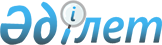 Об утверждении Инструкции по организации работы Государственной противопожарной службы при осуществлении контрольных и надзорных функций
					
			Утративший силу
			
			
		
					Приказ Председателя Агентства Республики Казахстан по чрезвычайным ситуациям от 10 ноября 2003 года N 850. Зарегистрировано в Министерстве юстиции Республики Казахстан 12 декабря 2003 года N 2613. Утратил силу приказом Министра по чрезвычайным ситуациям Республики Казахстан от 27 апреля 2006 года N 113




Извлечение из  






приказа Министра по чрезвычайным ситуациям






Республики Казахстан от 27 апреля 2006 года N 113



      


В целях приведения нормативных правовых актов в соответствие с Законом Республики Казахстан от 31 января 2006 года "О частном предпринимательстве" ПРИКАЗЫВАЮ:






      1. Признать утратившим силу приказ Председателя Агентства Республики Казахстан по чрезвычайным ситуациям от 10 ноября 2003 года N 850 "Об утверждении Инструкции по организации работы Государственной противопожарной службы при осуществлении контрольных и надзорных функций"


 


(зарегистрирован в Реестре государственной регистрации нормативных правовых актов Республики Казахстан за N 2613).






      2. Настоящий приказ вводится в действие со дня подписания.





      Министр






___________________________________________________________________



      В целях предупреждения возникновения пожаров на объектах хозяйствования и жилого фонда, снижения материальных потерь от них, с учетом возникновения новых форм хозяйствования и во исполнение 
 Закона 
 Республики Казахстан "О пожарной безопасности"



приказываю:




     1. Утвердить прилагаемую Инструкцию по организации работы Государственной противопожарной службы при осуществлении контрольных и надзорных функций.




     2. Настоящий приказ вводится в действие со дня государственной регистрации в Министерстве юстиции Республики Казахстан.



 



   

Председатель


 



Утверждена               



приказом Председателя Агентства    



Республики Казахстан         



по чрезвычайным ситуациям       



от 10 ноября 2003 года N 850      

 




Инструкция по организации работы






Государственной противопожарной службы при






осуществлении контрольных и надзорных функций





Глава 1






Общие положения



     1. Инструкция по организации работы Государственной противопожарной службы при осуществлении контрольных и надзорных функций разработана в соответствии с 
 Законом 
Республики Казахстан "О пожарной безопасности", 
 постановлением 
 Кабинета Министров Республики Казахстан "О порядке организации Государственной противопожарной службы Агентства Республики Казахстан по чрезвычайным ситуациям" от 22 апреля 1994 г. N 430 и детализирует выполнение должностными лицами органов управления и подразделений Государственной противопожарной службы Агентства Республики Казахстан по чрезвычайным ситуациям требований государственного пожарного надзора по соблюдению норм и правил пожарной безопасности органами исполнительной власти всех уровней, предприятиями, учреждениями, организациями, общественными объединениями, крестьянскими (фермерскими) хозяйствами, другими юридическими лицами, независимо от их организационно-правовых форм собственности, включая иностранные фирмы и компании с иностранными инвестициями, а также должностными лицами, гражданами Республики Казахстан, иностранными гражданами и лицами без гражданства.



     2. Общие понятия, используемые в настоящей Инструкции:



     предписание государственного пожарного надзора - письменное распоряжение государственного инспектора, содержащее обязательные для исполнения в назначенные сроки соответствующим руководителем, должностным лицом или гражданином мероприятия по устранению нарушений требований пожарной безопасности, в том числе требований по обеспечению пожарной



безопасности строящихся предприятий, объектов, товаров (работ, услуг), включая снятие с производства, прекращение выпуска и приостановку их реализации; 



     объект - имущественный комплекс (или его часть) юридического или физического лица, включая здания, сооружения, транспортные средства, технологические установки, оборудование, агрегаты, изделия и иное имущество, для которого установлены требования пожарной безопасности.



     3. Органами государственного пожарного надзора в Республике Казахстан являются: Департамент Государственной противопожарной службы; управления, отделы противопожарной службы городов Астаны и Алматы, областей, отделы, отделения и инспекции государственного пожарного надзора, отряды и части военизированной противопожарной службы городов,



поселков, районных центров.



     4. Начальник Департамента Государственной противопожарной службы Агентства Республики Казахстан по чрезвычайным ситуациям является по должности одновременно Главным государственным инспектором Республики Казахстан по пожарному надзору, а его заместитель - заместителем Главного государственного инспектора Республики Казахстан по пожарному надзору.



     Начальники структурных управлений, отделов Департамента Государственной



противопожарной службы Агентства Республики Казахстан по чрезвычайным ситуациям, их заместители являются по должности одновременно старшими государственными инспекторами Республики Казахстан по пожарному надзору.



     Начальники главных управлений, управлений Государственных противопожарных служб областей, городов Астаны и Алматы являются по должности одновременно главными государственными инспекторами областей, городов Астаны и Алматы по пожарному надзору, а их заместители - заместителями главных государственных инспекторов областей, городов Астаны и Алматы по пожарному надзору.



     Начальники управлений, отделов государственного пожарного надзора территориальных органов, начальники отрядов и пожарных частей и их заместители, являются по должности одновременно старшими государственными инспекторами соответствующих территориальных образований (областей, городов и других населенных пунктов) по пожарному надзору.



     Главные специалисты, старшие инженеры, старшие инспектора, инженеры и инспектора всех органов государственного пожарного надзора, обеспечивающие надзор за состоянием пожарной безопасности, являются по должности государственными инспекторами по пожарному надзору.



     5. Перечень должностей личного состава Департамента Государственной противопожарной службы Агентства Республики Казахстан по чрезвычайным ситуациям, являющихся по должности одновременно старшими государственными инспекторами или государственными инспекторами Республики Казахстан по пожарному надзору, а также наделение их соответствующими правами и обязанностями определяет Главный государственный инспектор Республики Казахстан по пожарному надзору. 



     Перечень должностей личного состава главных управлений, управлений Государственных противопожарных служб областей, городов Астаны и Алматы, являющихся по должности одновременно старшими государственными инспекторами или государственными инспекторами по пожарному надзору соответствующих территориальных образований определяет главный государственный инспектор территориального органа Республики Казахстан по пожарному надзору.



     6. В своей деятельности органы и должностные лица, осуществляющие государственный пожарный надзор, руководствуются Конституцией Республики Казахстан, Законами Республики Казахстан, Указами и распоряжениями Президента Республики Казахстан, постановлениями и распоряжениями Правительства Республики Казахстан, настоящей инструкцией, приказами и инструкциями Агентства Республики Казахстан по чрезвычайным ситуациям, другими, утвержденными в соответствии с действующим законодательством, нормативными правовыми актами и решениями и распоряжениями местных представительных и исполнительных органов.



     7. При осуществлении функций государственного пожарного надзора, указания и распоряжения вышестоящих государственных инспекторов по пожарному надзору обязательны для исполнения нижестоящими государственными инспекторами по пожарному надзору. Вмешательство иных должностных лиц в их деятельность не допускается.



     8. Вышестоящие государственные инспектора по пожарному надзору вправе отменять, в необходимых случаях, решения нижестоящих государственных инспекторов по пожарному надзору.



     Подразделения противопожарной службы Республиканского Государственного предприятия "Орт сондipушi" и Республиканского Государственного казенного предприятия "Специальный научно-исследовательский центр пожарной безопасности и гражданской обороны" правами государственного пожарного надзора не наделены.



     9. Органы государственного пожарного надзора решают возложенные на них задачи в тесном взаимодействии с другими государственными органами.



     10. Государственный пожарный надзор на объектах органов национальной безопасности, внутренних дел и обороны Республики Казахстан, авиационного, железнодорожного, морского и речного транспорта, лесного хозяйства регламентируется соглашениями между Агентством Республики Казахстан по чрезвычайным ситуациям центральным исполнительным органом Республики Казахстан по пожарной безопасности и соответствующими государственными органами Республики Казахстан.



     Контроль за обеспечением требований пожарной безопасности в подземных сооружениях шахт, рудников, копей, на открытых угольных разрезах, метро, а также на территориях лесов и тугайных массивов осуществляется соответствующими министерствами и ведомствами Республики Казахстан.



     11. Государственный инспектор по пожарному надзору должен: 



     контролировать выполнение требований пожарной безопасности, установленных законодательством, нормативными актами и нормативными документами, давать обязательные для исполнения предписания по устранению нарушений требований пожарной безопасности;



     применять в установленном порядке предоставленные полномочия для обеспечения своевременного выполнения предприятиями, должностными лицами и гражданами требований пожарной безопасности, а также предписаний государственного пожарного надзора;



     консультировать в установленном порядке должностных лиц и граждан по вопросам пожарной безопасности;



     проводить противопожарную пропаганду и агитацию среди населения в области пожарной безопасности;



     информировать в установленном порядке органы местного государственного управления, средства массовой информации о нарушениях требований пожарной безопасности в населенных пунктах и на объектах;



     содействовать развитию общественных пожарных объединений;



     разрабатывать на основе учета и анализа пожаров, и проводимой пожарно-профилактической работы обоснованные рекомендации по усилению противопожарной защиты населенных пунктов и объектов хозяйствования, независимо от форм собственности;



     осуществлять контроль за соблюдением требований нормативных правовых актов по лицензированию деятельности (работ, услуг) в области пожарной безопасности;



     вносить предложения и принимать участие в решении вопросов об организации противопожарной службы на объектах хозяйствования;



     оказывать содействие в издании пожарно-технической литературы, плакатов, памяток, выпуск кино-телефильмов, рекламных роликов на противопожарные темы;



     взаимодействовать с соответствующими должностными лицами других надзорных органов Республики Казахстан;



     выполнять другие обязанности, в соответствии с должностными инструкциями и функциональными обязанностями, с учетом территориального и ведомственного раскрепления, а также исполнять распоряжения вышестоящих государственных инспекторов по пожарному надзору в пределах установленной для них компетенции.



     12. Государственный инспектор по пожарному надзору: 



     производит пожарно-технические обследования предприятий, зданий, сооружений и других объектов, независимо от их форм собственности, в ходе которых проверяет выполнение правил пожарной безопасности, готовность средств пожаротушения, пожарной сигнализации и связи; выдает руководителям предприятий, организаций и гражданам предписания об устранении нарушений требований пожарной безопасности, выявленных в ходе обследований;



     запрашивает и получает в установленном порядке от органов государственной статистики, исполнительных органов, предприятий и организаций информацию и сведения о пожарной безопасности, в том числе лицензии на право осуществления деятельности (работ, услуг) в области пожарной безопасности, сертификаты пожарной безопасности на продукцию и услуги, а также данные о происшедших пожарах и их последствиях;



     вправе пользоваться информационными банками данных (в том числе закрытыми) в целях предупреждения и ликвидации пожаров;



     рассматривает дела о нарушениях правил пожарной безопасности, за которые законодательством предусмотрена административная ответственность;



     дает заключения и консультации по вопросам пожарной безопасности;



     назначает обязательные для проведения за счет государственных органов, а также предприятий и организаций экспертизы для установления причин пожаров, контрольные испытания оборудования, изделий, веществ и материалов для определения степени их пожарной опасности.



     13. Государственные инспектора по пожарному надзору несут установленную законодательством Республики Казахстан ответственность за невыполнение возложенных на них обязанностей и за неправильное использование предоставленных им прав.



     14. Работа органов государственного пожарного надзора по противопожарному обеспечению мероприятий гражданской обороны осуществляется в соответствии с 
 Инструкцией 
 по организации и ведению Гражданской обороны Республики Казахстан, утвержденной приказом Председателя Агентства Республики Казахстан по чрезвычайным ситуациям от 13 июля 2000 года N 165-ДСП (зарегистрированный в Министерстве юстиции Республики Казахстан за N 1233).




 




Глава 2






Организация деятельности и планирование работы






в органах государственного пожарного надзора




   

15. Организация деятельности государственных инспекторов по пожарному надзору осуществляется на соответствующих уровнях в органах управления и подразделениях Государственной противопожарной службы.



     16. Организация деятельности государственных инспекторов Республики Казахстан по пожарному надзору осуществляется в Департаменте Государственной противопожарной службы Агентства Республики Казахстан по чрезвычайным ситуациям.



     17. Департамент Государственной противопожарной службы Агентства Республики Казахстан по чрезвычайным ситуациям в соответствии с возложенными на него задачами:



     обеспечивает организацию работы и координацию центральных и местных исполнительных органов по разработке и реализации государственной программы в области пожарной безопасности;



     осуществляет анализ и прогнозирование состояния пожарной безопасности в республике;



     осуществляет в государственных органах, а также организациях контроль за исполнением нормативных правовых актов по вопросам пожарной безопасности;



     осуществляет государственный контроль состояния готовности подразделений противопожарной службы организаций, независимо от форм собственности, к борьбе с пожарами, контроль работы по профилактике пожаров;



     осуществляет подготовку, переподготовку и повышение квалификации кадров;



     разрабатывает и согласовывает для утверждения уполномоченным центральным исполнительным органом в области пожарной безопасности обязательные для исполнения всеми государственными органами, организациями и гражданами нормативы, стандарты и правила, а также ведет государственный учет в области пожарной безопасности;



     осуществляет производство об административных правонарушениях по делам предусмотренным 
 Кодексом 
 Республики Казахстан по административным правонарушениям;



     осуществляет в установленном порядке лицензирование и сертификацию в области пожарной безопасности;



     согласовывает проектные решения на строительство объектов, на которые отсутствуют нормы и правила пожарной безопасности;



     анализирует и обобщает практику применения законодательства в области пожарной безопасности, разрабатывает предложения по его совершенствованию, участвует по подготовке законодательных и иных правовых актов;



     участвует в подготовке проектов международных договоров и соглашений;



     оказывает научно-методическую помощь государственным органам и организациям по вопросам пожарной безопасности;



     осуществляет иные функции, предусмотренные законодательством.



     18. Организация деятельности территориальных государственных инспекторов по пожарному надзору осуществляется в органах управления главных управлений и управлений Государственных противопожарных служб областей, городов Астаны и Алматы.



     Территориальные органы управления Государственной противопожарной службы на соответствующей территории:



     руководят и контролируют работу подразделений Государственной противопожарной службы по осуществлению государственного пожарного надзора на обслуживаемой территории;



     ведут самостоятельно учет и анализ пожаров и проводимой пожарно-профилактической работы;



     разрабатывают по поручению Департамента Государственной противопожарной службы Агентства Республики Казахстан по чрезвычайным ситуациям нормативные документы по пожарной безопасности;



     информируют территориальные и местные органы власти о нарушениях руководителями государственных, частных предприятий и организаций, а также гражданами требований пожарной безопасности, а органы лицензирования - о несоблюдении лицензиатами условий лицензирования в части исполнения требований пожарной безопасности;



     определяют порядок и периодичность проведения пожарно-технических обследований и проверок населенных пунктов, предприятий и объектов в соответствии с действующими нормативными правовыми документами; содействуют развитию общественных пожарных объединений;



     взаимодействуют с территориальными надзорными органами в целях обеспечения пожарной безопасности;



     организуют контроль за соблюдением требований пожарной безопасности при производстве, выпуске и реализации товаров (работ, услуг), подлежащих лицензированию и обязательной сертификации, а также нагревательных приборов, пиротехнических изделий, изделий бытовой химии;



     организует работу по дознанию по делам о пожарах и по делам о нарушениях требований пожарной безопасности;



     координируют и контролируют административную практику государственных инспекторов по пожарному надзору;



     участвуют в работе комиссий по отводу площадок для строительства объектов;



     принимают участие в работе комиссий по приемке в эксплуатацию законченных строительством объектов;



     организуют участие государственных инспекторов по пожарному надзору в проведении противопожарной агитационно-массовой работы среди населения.



     19. Организация деятельности местных государственных инспекторов по пожарному надзору осуществляется в подразделениях Государственной противопожарной службы.



     Подразделения Государственной противопожарной службы (отряды, части):



     организуют исполнение законодательных и нормативных правовых актов в области пожарной безопасности;



     организуют деятельность государственных инспекторов таким образом, чтобы они не менее 15-ти рабочих дней в месяц проводили профилактические работы непосредственно на объектах;



     определяют функциональные обязанности государственных инспекторов по пожарному надзору и организуют закрепление за ними объектов по территориальному или ведомственному признаку;



     организуют проведение в установленном порядке обследований и проверок населенных пунктов, предприятий и объектов, расположенных на обслуживаемой территории;



     ведут учет пожаров и их последствий на обслуживаемой территории;



     обеспечивают участие государственных инспекторов в работе комиссий по выбору площадок (трасс) строительства, а также комиссий по приемке завершенных строительством (реконструкцией) объектов;



     осуществляют взаимодействие с правоохранительными и надзорными органами при проведении совместных обследований, проверок и других мероприятий в области пожарной безопасности;



     обеспечивают проведение дознания по делам о пожарах и по делам о нарушениях требований пожарной безопасности;



     организуют административную практику государственных инспекторов по пожарному надзору;



     содействуют организации общественных пожарных объединений.



     20. Планы работы государственных инспекторов должны разрабатываться на основе анализа обстановки с пожарами, состояния пожарной безопасности на объектах и в населенных пунктах с учетом решения перспективных и текущих вопросов оперативно-служебной деятельности, выполнения приказов, распоряжений и указаний вышестоящих органов Государственной противопожарной службы, сезонных и местных условий.



     Мероприятия по осуществлению государственного пожарного надзора включаются в планы органов управления, подразделений Государственной противопожарной службы в качестве самостоятельного раздела.



     21. В органах управления и подразделениях Государственной противопожарной службы разрабатываются следующие планы работы:



     в территориальных органах - полугодовой план основных пожарно-профилактических мероприятий, а в их структурных подразделениях (управление, отдел) планы работ на квартал;



     в других органах по осуществлению государственного пожарного надзора - на квартал.



     22. Каждый работник местного органа государственного пожарного надзора должен составить месячный план-график (приложение N 1), являющийся основным документом личного планирования. В этом плане-графике указываются организационно- профилактические мероприятия, поименно все объекты, которые намечено обследовать, а также предусматривается резерв времени, необходимый для выполнения внеплановых работ и поручений.



     23. Начальник органа государственного пожарного надзора должен систематически контролировать выполнение планов, делая в них соответствующие отметки. В случае невыполнения отдельных мероприятий в конце квартала (полугодия) составляется справка о причинах их невыполнения, в которой также отражается проведенная работа, непредусмотренная планом. 



     Обследование объектов должно планироваться равномерно в течение года с учетом местных условий, важности, взрывопожаро- и пожарной опасности объектов.



     24. Планы работы местных органов государственного пожарного надзора утверждаются вышестоящим начальником органа государственного пожарного надзора, планы работ структурных подразделений подразделениях Государственной противопожарной службы утверждаются начальником службы, индивидуальные планы-графики работ государственных инспекторов- начальником местного органа государственного пожарного надзора.



     25. В полугодовом календарном плане основных пожарно-профилактических мероприятий следует предусматривать комплексную отработку объектов и населенных пунктов, проведение сезонных оперативных проверок объектов совместно с другими заинтересованными надзорными органами, организацию пожарно-технических конференций, взаимодействие с правоохранительными органами. Указанный план направляется в местные органы государственного пожарного надзора.



Глава 3 






Пожарно-технические обследования и проверки



     26. Пожарно-технические обследования и проверки проводятся в целях контроля за соблюдением утвержденных в установленном порядке норм, правил и стандартов, направленных на предотвращение пожаров, успешное их тушение и обеспечение безопасности людей в случае возникновения пожара.




     27. Пожарно-технические обследования подразделяются на детальные и контрольные,



а проверки комплексные и целевые (оперативные). 



     При детальном пожарно-техническом обследовании проверяется весь комплекс мероприятий, направленных на обеспечение пожарной безопасности объекта.



     Основной целью контрольного пожарно-технического обследования является проверка степени выполнения мероприятий, предложенных предписанием государственного пожарного надзора при детальном обследовании.



     Комплексная проверка - проверка организации работы обеспечения пожарной безопасности органами исполнительной власти на соответствующих территориях и подведомственных предприятиях.



     Целевая (оперативная) проверка - выборочный контроль за уровнем пожарной безопасности зданий, помещений, инженерных сетей с учетом сезонности, обстановки с пожарами, режима работы объекта.




     28. Обследованиям и проверкам подлежат населенные пункты, а также все предприятия и организации независимо от их форм собственности.




     29. Пожарно-технические обследования на объектах обороны, органов внутренних дел и национальной безопасности, речного, морского, авиационного транспорта, лесного хозяйства организуются и проводятся в порядке установленном двухсторонним соглашением между Агентством Республики Казахстан по чрезвычайным ситуациям и соответствующими министерствами (ведомствами).




     30. Пожарно-технические обследования и проверки объектов должны проводиться на основании специального предписания, выданного вышестоящим должностным лицом государственного пожарного надзора (приложение 2), и с участием руководителя предприятия, учреждения, организации или выделенных им представителей.



     Перед проведением обследования работнику государственного пожарного надзора необходимо:



     изучить документы и материалы, характеризующие пожарную опасность объекта, в том числе ведомственные приказы, указания, распоряжения по обеспечению пожарной безопасности;



     зарегистрировать в органах прокуратуры специальное предписание на проведение обследования;



     ознакомиться с данными о пожарах, материалами предыдущих обследований;



     подобрать и изучить необходимые нормативные документы (правила пожарной безопасности, нормы, стандарты).




     31. Объекты, в зависимости от их важности и степени пожарной опасности, подразделяются на объекты I, II, III и IV групп. Учет объектов в районе обслуживания ведется в журнале профилактической работы (приложение 3).




     32. К объектам I группы относятся крупные промышленные предприятия с общей площадью строений более 3500 квадратных метров и республиканские научно-исследовательские учреждения; электростанции всех видов; ТЭЦ; аэропорты 8-9 категорий; театры, дворцы спорта, другие культурно-зрелищные учреждения, лечебные учреждения и гостиницы вместимостью 800 и более человек; объекты торговли с общей площадью более 2500 квадратных метров; музеи, выставки, картинные галереи, библиотеки общей площадью свыше 2500 квадратных метров; нефтебазы и склады нефтепродуктов общей емкостью более 20000 кубических метров; газохранилища и газгольдерные станции емкостью более 1000 кубических метров.



     Эти объекты детально обследуются под руководством работника территориального подразделения Государственной противопожарной службы группой работников государственного пожарного надзора с участием других специалистов надзорных органов не менее одного раза в пять лет и ежегодно контрольно, кроме года проведения группового обследования, закрепленным за ним государственным инспектором по пожарному надзору. При выявлении недочетов в обеспечении противопожарной защиты объекта в ходе контрольного пожарно-технического обследования составляется предписание в дополнение к предписанию государственного пожарного надзора, подготовленному по результатам детального пожарно-технического обследования.



     В состав группы по согласованию могут включаться специалисты организаций, обслуживающие установки пожарной автоматики на данном объекте и службы безопасности объекта.



     Перечень объектов I группы по области, городу утверждается приказом начальника главного управления или управления Государственных противопожарных служб областей, городов Астаны и Алматы.




     33. К объектам II группы относятся: промышленные предприятия и научно-исследовательские учреждения (кроме объектов I группы); аэропорты 6-7 категорий; морские торговые, рыбные и речные порты I и II группы; автопредприятия с количеством техники 50 единиц и более, железнодорожные станции; локомотивные, вагонные, вагоноремонтные, рефрижераторные, ремонтно-экипировочные депо; объекты органов исполнительной и представительной власти; Национальный банк Республики Казахстан и банки второго уровня; учебные учреждения с количеством учащихся, студентов, слушателей в смену 800 и более человек, театры, дворцы спорта, другие культурно-зрелищные учреждения (кроме объектов 1 группы); культовые учреждения независимо от площади; объекты торговли с общей площадью от 1000 до 2500 квадратных метров; музеи, выставки и картинные галереи общей площадью от 1000 до 2500 квадратных метров включительно; библиотеки общей площадью от 1000 до 2500 квадратных метров, лечебные учреждения и гостиницы вместимостью от 400 до 800 человек; сельскохозяйственные, животноводческие объекты и птицефабрики с общей площадью строений более 1500 квадратных метров.



     Эти объекты детально обследуются один раз в два года группой работников государственного пожарного надзора, а в следующем году контрольно, закрепленным государственным инспектором по пожарному надзору. 



     В состав группы, кроме закрепленного инспектора, как правило, должен входить руководитель органа государственного пожарного надзора или работник этого органа, курирующий отрасль, а также могут привлекаться другие специалисты, исходя из особенностей объекта и сложившейся на нем пожарной обстановки.




     34. К объектам III группы относятся: 



     Учебные учреждения (кроме объектов 2 группы); аэропорты 1-5 категорий; базы, склады; научно-исследовательские и проектные институты; автопредприятия с количеством техники менее 50 единиц, сельскохозяйственные, животноводческие объекты и птицефабрики с общей площадью менее 1500 квадратных метров, детские и административные учреждения, профессионально-технические училища, техникумы, общежития, учреждения связи; автозаправочные станции, предприятия коммунального обслуживания; жилые дома с предусмотренной системой дымоудаления; предприятия бытового обслуживания, питания, игорные заведения, аптеки, почты, переговорные пункты связи, телеграфы, фотосалоны, отделы банков, ЗАГСы, художественные мастерские, залы торжеств площадью более 150 квадратных метров; музеи, выставки и картинные галереи, лечебные учреждения и гостиницы, библиотеки (не вошедшие в 1, 2 группы); отдельно стоящие, одиночные и сблокированные, общей площадью свыше 20 квадратных метров торговые павильоны.



     Объекты этой группы обследуются закрепленным работником органа государственного пожарного надзора два раза в год (детально и контрольно).




     35. К объектам IV группы относятся:



     открытые автостоянки и индивидуальные гаражи; одноэтажные наземные и подземные гаражные кооперативы; дачные и садоводческие общества; 



     жилые дома; отдельно стоящие, одиночные и сблокированные, общей площадью до 20 квадратных метров торговые павильоны, ремонтные мастерские, киоски, приемные пункты и пункты обмена валюты; контейнеры для реализации товаров народного потребления, в том числе расположенные на территориях рынков; отдельно стоящие и пристроенные (встроенные) к жилым домам и сооружениям площадью до 150 квадратных метров предприятия бытового обслуживания, питания, игорные заведения, физкультурно-оздоровительные комплексы, аптеки, отделы банков, ЗАГСы, художественные мастерские, залы торжеств, молочные кухни, офисы, пункты аудио-видео записи и проката, диспетчерские пункты и другие мелкие объекты.



     Объекты этой группы обследуются закрепленным работником органа государственного пожарного надзора один раз в год (детально или контрольно).



     Индивидуальные предприниматели и субъекты малого предпринимательства численностью до 10 человек, осуществляющие нелицензируемые виды деятельности проверяются не чаще одного раза в 3 года.



     36. При пожарно-техническом обследовании объекта осмотру подвергаются территория объекта, все здания, сооружения и установки, в том числе находящиеся в стадии строительства и реконструкции. 



     При обследовании электростанций, подстанций, электрораспределительных устройств, газовых установок и газораспределительных сетей, хранилищ взрывчатых материалов и других объектов, сооружений и отдельных установок, за которыми осуществляется контроль по вопросам безопасности другими государственными надзорными органами, работники государственного пожарного надзора осуществляют проверку только в объеме противопожарных требований норм и правил.



     37. При детальном пожарно-техническом обследовании контролируется:



     соблюдение требований пожарной безопасности, а также выполнение предписаний, постановлений и иных законных требований должностных лиц Государственной противопожарной службы;



     разработка и осуществление мер по обеспечению пожарной безопасности, в том числе для предприятий, объектов, находящихся в стадии строительства, реконструкции, капитального ремонта и технического перевооружения;



     содержание в исправном состоянии систем и средств противопожарной защиты, включая первичные средства тушения пожаров;



     проведение противопожарной пропаганды и обучение работников предприятий мерам пожарной безопасности; 



     организация администрацией предприятий, объектов профилактической работы, в том числе расследование произошедших на их территории пожаров;



     организация взаимодействия и оказание содействия противопожарной службе при тушении пожаров, установлении причин и условий их возникновения и развития, а также в выявлении лиц, виновных в нарушении требований пожарной безопасности и возникновения пожаров;



     обеспечение доступа подразделений противопожарной службы на территорию, в здания, сооружения и иные объекты предприятия для тушения пожаров, проведения учений и занятий;



     наличие у предприятия лицензии на деятельность (работы, услуги) в области пожарной безопасности, соответствие его деятельности (работ, услуг) лицензионным условиям и требованиям пожарной безопасности, а также наличие сертификата пожарной безопасности, подтверждающего соответствие продукции и услуг предприятия установленным требованиям пожарной безопасности;



     включение в календарные планы по курсу "Основы безопасности жизнедеятельности" в учебных заведениях основ пожарного дела.



     38. Регистрация всех проверок хозяйствующих субъектов осуществляется в соответствии с Инструкцией о представлении, регистрации и ведении информационных учетных документов всех проверок деятельности хозяйствующих субъектов, утвержденной приказом Генерального Прокурора Республики Казахстан от 1 марта 2004 года 
 N 12 
 (зарегистрирован в Реестре государственной регистрации нормативных правовых актов за N 2744) в территориальных органах Комитета по правовой статистике и специальным учетам Генеральной Прокуратуры Республики Казахстан, а при их отсутствии в городах и районах, регистрация осуществляется прокурорами этих городов и районов. 


<*>






     Сноска. Пункт 38 в новой редакции - приказом и.о. Председателя Агентства РК по чрезвычайным ситуациям от 24 августа 2004 года 


 N 525 


 (утратил силу - приказом Министра по чрезвычайным ситуациям РК от 06.07.2005г. N 38).





     39. Регистрации не подлежат акты о назначении проверок деятельности хозяйствующих субъектов, связанные с расследованием уголовных дел и пожаров, проверок в государственных органах, в государственных учреждениях некоммерческого характера и в казенных предприятиях. 



     Кроме того, не подлежат регистрации проведение проверок, инициированных самим хозяйствующим субъектом по любым вопросам, а также проверки лиц, занимающихся предпринимательской деятельностью без соответствующего оформления в нарушение действующего законодательства (без лицензии, патента либо другого правоустанавливающего документа на занятие предпринимательской деятельностью).



     40. Регистрация актов о назначении проверок осуществляется до начала проверки.



     В исключительных случаях, когда проверка вызвана необходимостью принятия незамедлительных мер по предотвращению нарушений, создающих угрозу жизни и здоровью людей, а также в случаях обнаружения нарушений непосредственно в момент их совершения и необходимости проведения неотложных действий для закрепления доказательств, акты о назначении проверок представляются в регистрирующий орган в течении следующего рабочего дня.



     41. Органы Государственной противопожарной службы должны проводить сверку зарегистрированных актов о назначении проверок деятельности хозяйствующих субъектов в регистрирующем органе не реже одного раза в квартал.



     42. Пожарно-технические обследования субъектов малого предпринимательства проводятся в соответствии с Правилами проведения государственными органами проверок деятельности субъектов малого предпринимательства, утвержденными 
 постановлением 
 Правительства Республики Казахстан от 17 июня 2003 года N 572.



     43. Пожарно-техническое обследование посольств, консульств и других представительств юридических лиц-нерезидентов Республики Казахстан, а также объектов строящихся юридическими лицами-нерезидентами Республики Казахстан, пользующихся экстерриториальностью, органами государственного пожарного надзора могут производиться только по просьбе и на основании письменного разрешения официального представителя этих учреждений. Обследования иностранных представительств, не пользующихся экстерриториальностью, а также монастырей, церквей, мечетей и зданий других религиозных организаций проводится органами государственного пожарного надзора на общих основаниях.



     44. Детальные пожарно-технические обследования в сельских районах должны проводиться комплексно, с охватом всех объектов, расположенных на территории населенного пункта (сельского округа).



     45. По результатам пожарно-технических обследований, в случае нарушения требований пожарной безопасности, первым руководителям или собственникам предприятий, учреждений, организаций и отдельным гражданам вручаются письменные обоснованные предписания об устранении нарушений норм, правил пожарной безопасности и стандартов (приложение 4).



     Предписание составляется в двух экземплярах. Один экземпляр предписания не позднее 5-дневного срока после окончания обследования вручается под роспись руководителю предприятия, объекта или собственнику, а второй - остается для контроля в органе государственного пожарного надзора. 



     Допускается составление и вручение предписания как в ходе, так и после завершения пожарно-технического обследования.



     46. Государственный инспектор в период пожарно-технического обследования принимает необходимые меры к устранению выявленных нарушений правил пожарной безопасности, требований норм и стандартов.



     Мероприятия, не выполненные администрацией объекта по предыдущим предписаниям, включаются в новое предписание. Новые сроки выполнения этих мероприятий не устанавливаются, а указываются, с какого года они предлагаются.



     47. Предписание государственного пожарного надзора подписывает государственный инспектор по пожарному надзору проводивший обследование.



     Сроки выполнения предлагаемых в предписании мероприятий по устранению выявленных нарушений требований пожарной безопасности устанавливаются государственным инспектором и в случаях требующих капитальных вложений на стадии строительства, реконструкции или капитального ремонта, согласовываются с руководителями (собственниками) предприятия, объекта.



     48. Противопожарные требования по объектам, размещенным в арендованных зданиях, предъявляются нанимателю в полном объеме соответствующих противопожарных правил, если это не связано с реконструкцией зданий или специально не оговорено в договоре на аренду.



     49. При контрольном пожарно-техническом обследовании проверяется степень выполнения мероприятий, предложенных предписанием государственного пожарного надзора. По всем, не выполненным мероприятиям государственный инспектор должен выяснить причину невыполнения, принять меры или внести предложения в части ответственности виновных лиц в соответствии с действующим законодательством.



     По вновь выявленным нарушениям требований пожарной безопасности государственный инспектор в установленном порядке дополнительно составляет и вручает предписание государственного пожарного надзора.



     50. На каждый объект, за исключением объектов IV группы, закрепленным за ним работником государственного пожарного надзора  ведется отдельное контрольно-наблюдательное дело, в котором хранятся копии предписаний, протоколов, постановлений, приказов, информация о происшедших пожарах и другие материалы отражающие пожарную безопасность предприятия, объекта за последние пять лет.



     Материалы по согласованию обоснованных отступлений от противопожарных требований норм и правил хранятся в контрольно-наблюдательном деле в течение всего срока эксплуатации предприятия, объекта.



     Допускается вести одно контрольно-наблюдательное дело для объектов IV группы (новостройки расположенные на одной площадке, на жилые дома при застройке территории зданиями по типовым или повторно - применяемым проектам).



     51. Начальник органа государственного пожарного надзора и его заместитель не реже одного раза в год должны проверять правильность ведения контрольно-наблюдательных дел и делать об этом соответствующую запись.



     52. Комплексные проверки городов и сельских районов проводятся в целях:



     выявления причин и условий, способствующих осложнению обстановки с пожарами;



     разработки мер, направленных на повышение уровня противопожарной защиты объектов и населенных пунктов и оказания практической помощи в их реализации;



     внесения соответствующих предложений в вышестоящие организации, органы исполнительной власти и управления.



     53. Комплексные проверки состояния пожарной безопасности городов и сельских районов организуются и проводятся Департаментом Государственной противопожарной службы Агентства Республики Казахстан по чрезвычайным ситуациям, главными управлениями и управлениями Государственных противопожарных служб областей, городов Астаны и Алматы.



     В период комплексной проверки выборочно обследуются объекты и жилые дома, изучается состояние противопожарной защиты отдельных микрорайонов городов, поселков городского типа, сельских населенных пунктов.



     При обобщении результатов комплексных проверок учитываются материалы детальных и (или) контрольных обследований предприятий, объектов.



     54. Комиссию по комплексной проверке должен возглавлять руководитель органа управления или по его поручению - другое должностное лицо подразделений Государственной противопожарной службы. В состав комиссии включаются должностные лица подразделений Государственной противопожарной службы, а также, по согласованию, представители местных исполнительных органов, представители других заинтересованных органов, в том числе республиканских.



     55. По результатам комплексной проверки состояния пожарной безопасности городов и сельских районов составляется акт.



     Акт комплексной проверки оформляется в трех экземплярах, первый из которых направляется акиму проверяемого города, сельского района, второй - в вышестоящий государственный орган, а третий - остается в органе управления, подразделении Государственной противопожарной службы, проводившем комплексную проверку.



     56. Целевые (оперативные) проверки  планируются по мере необходимости. 



Глава 4






Противопожарная пропаганда






и обучение в области пожарной безопасности



     57. Противопожарная пропаганда проводится в целях:



     предотвращения пожаров от наиболее распространенных причин; воспитания у граждан чувства ответственности за сохранность государственной и частной собственности от огня;



     обучения и ознакомления работников предприятий и организаций, учащихся и студентов, а также населения с правилами пожарной безопасности; привития им навыков действий при пожарах, популяризации примеров мужества и героизма, проявленных при тушении пожаров, спасении людей и имущества от огня.



     58. Противопожарная пропаганда среди населения, рабочих и служащих осуществляется путем:



     использования средств массовой информации (печати, телевидения, радиовещания), показа противопожарных киновидеофильмов, диапозитивов, популяризации мер пожарной безопасности через пожарно-техническую литературу, брошюры, бюллетени, наглядно-изобразительные материалы (плакаты, альбомы, буклеты);



     проведения лекций, бесед, консультаций, инструктажей, экскурсий на базе пожарно-технических центров, организации массовых мероприятий, конкурсов, месячников (декадников);



     создания художественных произведений, затрагивающих тематику пожарной безопасности;



     организации общественных пожарных объединений.



     59. При осуществлении государственного пожарного надзора государственные инспектора контролируют исполнение территориальными и местными органами государственной власти, предприятиями и организациями установленных законодательством и иными нормативными правовыми актами требований по организации информационного обеспечения, противопожарной пропаганды и обучения в области пожарной безопасности, а также самостоятельно участвуют в организации и проведении противопожарной пропаганды и обучения населения мерам пожарной безопасности.



     60. Государственные инспектора по пожарному надзору:



     контролируют организацию обучения мерам пожарной безопасности работников предприятий и учреждений (наличие программ обучения, их соответствие правилам пожарной безопасности в Республике Казахстан, оборудование кабинетов наглядными пособиями, квалификацию специалистов, проводящих обучение);



     проверяют наличие специальных программ, согласованных в подразделениях Государственной противопожарной службы, по обучению детей в учреждениях дошкольного и общего среднего образования, а специалистов - в учреждениях среднего специального и высшего образования;



     публикуют в средствах массовой информации оперативные сведения включающие в себя, данные о степени риска и потенциальной пожарной опасности объектов, меры по предупреждению и ликвидации пожаров;



     оказывают помощь территориальным и местным органам государственной власти в информировании населения о принятых ими решениях по обеспечению пожарной безопасности объектов хозяйствования и населенных пунктов;



     вносят предложения в соответствующие органы и организации по выявленным недостаткам в пропаганде знаний, обучении населения и специалистов по вопросам пожарной безопасности.



     61. Каждый сотрудник Государственного пожарного надзора  должен участвовать в проведении массово-разъяснительной работе среди населения (выступления с лекциями, проведение бесед, семинаров, викторин, тематических вечеров) на обслуживаемой территории на безвозмездной основе. Выступления должны быть направлены на предотвращение пожаров от конкретных причин их возникновения.



     62. Органы государственного пожарного надзора самостоятельно или совместно с общественными пожарными объединениями организуют выпуск и распространение противопожарных плакатов, альбомов, открыток, буклетов, оборудование противопожарных экспозиций, стендов, витрин, кабинетов (уголков).



     63. Органы государственного пожарного надзора самостоятельно или совместно с общественными пожарными объединениями, другими заинтересованными организациями проводят работу по созданию, оформлению, организации и учету экскурсионной, консультативной и учебно-методической работы пожарно-технических центров, их филиалов, контролируют работу дружин (клубов) юных пожарных и привлекают членов этих дружин (клубов) к посильной профилактической работе, проведению соревнований и слетов юных дружинников.



     64. Территориальные органы государственного пожарного надзора поддерживают тесные связи с союзами писателей, журналистов, художников, кинематографистов и другими творческими организациями по вопросам пропаганды пожарно-технических знаний и достижений противопожарной службы.



     65. В территориальных и местных органах государственного пожарного надзора осуществляется учет работы по противопожарной пропаганде в специальных журналах произвольной формы по следующим направлениям:



     публикация материалов в средствах массовой информации;



     организация показа кино-, теле-, видеофильмов на противопожарную тематику;



     издание и распространение пожарно-технической литературы и рекламной продукции по противопожарной тематике (плакаты, альбомы, буклеты, конверты, сувениры, значки, календари);



     проведение тематических выставок;



     проведение лекций, бесед, консультаций, инструктажей;



     выступления по радио и каналам телевидения;



     проведение на базе пожарно-технических центров массовых мероприятий, конкурсов и дней открытых дверей.



Глава 5






Нормативно-техническая работа



     66. Противопожарное нормирование - осуществление государственного пожарного надзора за соблюдением требований пожарной безопасности при выборе площадок (трасс) для строительства, при проектировании, строительстве и приемке завершенных строительством зданий и сооружений, производстве продукции, а также разработка нормативных правовых актов по пожарной безопасности и иных документов, содержащих требования пожарной безопасности.



     67. Разработка и согласование нормативных правовых актов и иных документов, содержащих требования пожарной безопасности, осуществляется Департаментом Государственной противопожарной службы либо по его поручению территориальными органами государственного пожарного надзора.



     68. Государственный пожарный надзор за соблюдением требований пожарной безопасности при выборе площадок (трасс) для строительства, при проектировании, строительстве и приемке завершенных строительством зданий и сооружений, производстве продукции осуществляется в порядке, установленном территориальными органами подразделениях Государственной противопожарной службы.



     Учет строящихся объектов осуществляется в журнале профилактической работы (приложение N 5).



     69. В главных управлениях и управлениях Государственных противопожарных служб областей, городов Астаны и Алматы, местных органах государственного пожарного надзора организуется консультирование должностных лиц и граждан по вопросам пожарной безопасности.



     В органе управления, подразделении подразделениях Государственной противопожарной службы ведется журнал учета консультаций (приложение N 6).



     70. Территориальными органами государственного пожарного надзора исходя из пожарной опасности, значимости, сложности объектов и местных условий ведется учет предприятий, объектов проектно-сметная документация на строительство которых в полном объеме подлежит обязательной проверке в части соблюдения требований пожарной безопасности.



     71. Проверка проектно-сметной документации осуществляется:



     непосредственно  на  стройплощадке в ходе обследования и проверки строящихся объектов;



     в проектных, строительных организациях и у заказчика;



     при участии в работе экспертных комиссий и советов архитектурно-строительных органов перед заседанием и в ходе его;



     в органе государственного пожарного надзора (при рассмотрении проектно-сметной документации по крупным технически сложным проектам предприятий и объектам).



     72. Рассмотрение проектов газовых установок, электрораспределительных устройств и электрических подстанций внешних и внутренних электрических сетей объектов производится только в части их соответствия требованиям пожарной безопасности.



     73. По выявленным в проектно-сметной документации отступлениям и нарушениям требований пожарной безопасности генеральному проектировщику (проектировщику) вручается предписание. Копия предписания для сведения направляется заказчику, генеральному подрядчику и, при необходимости, в вышестоящий орган управления Государственной противопожарной службы.



     Допускается оформлять письменное заключение о соответствии требованиям пожарной безопасности представленной на рассмотрение проектной документации, которое должно быть оформлено и выдано в месячный срок. Любые записи и штампы о рассмотрении проектных материалов на чертежах ставить не рекомендуется.



     74. Учет работы на заседаниях архитектурно-технических советах следует вести в специальном журнале этого органа.



     Замечания по рассматриваемым проектам должны быть выданы заказчику в месячный срок.



     75. Государственный инспектор по пожарному надзору включается в комиссию по отводу земельных участков под строительство крупных взрывопожарных объектов, а также объектов строительство которых будет осуществляться иностранными компаниями.



     Заключение по отводу земельного участка (приложение N 7) и намечаемым противопожарным мероприятиям должно быть дано органом государственного пожарного надзора в 15-дневный срок. Все заключения регистрируются в журнале (приложение N 8).



     Копии утвержденного акта комиссии по выбору земельного участка под строительство с предлагаемыми противопожарными мероприятиями направляются в местный орган государственного пожарного надзора для контроля.



     76. При обследованиях строящихся объектов проводится проверка проектно-сметной документации и выполненных строительно-монтажных работ на соответствие требованиям пожарной безопасности утвержденному (согласованному) проекту, контролируется устранение ранее выявленных нарушений, а также выполнение правил пожарной безопасности при производстве строительно-монтажных работ.



     77. Обследования и проверки строящихся объектов рекомендуется проводить в дни авторского надзора проектной организации и совместно с представителями других надзорных органов.



     78. Периодичность обследований и проверок строящихся объектов устанавливается в зависимости от важности, сроков и темпов строительства. Сроки обследований и проверок определяются с учетом календарных планов выполнения строительных работ.



     79. При обследованиях и проверках строящихся по типовым проектам объектов в случае выявления в проектах нарушений требований пожарной безопасности оформляется предписание и вручается руководителю проектной организации, осуществляющей привязку. Копии предписания направляются также генеральному подрядчику, заказчику и в вышестоящий орган управления подразделениях Государственной противопожарной службы.



     Вышестоящий орган управления подразделениях Государственной противопожарной службы  сообщает о выявленных в типовом проекте нарушениях требований пожарной безопасности организации-разработчику проекта, а также в орган управления Государственной противопожарной службы, рассматривавший проект до его распространения (в необходимых случаях информирует Департамент Государственной противопожарной службы Агентства Республики Казахстан по чрезвычайным ситуациям).



     80. В территориальных органах управления подразделений Государственной противопожарной службы ведется учет проектных организаций и других юридических лиц, независимо от их форм собственности, а также граждан имеющих лицензию на производство этого вида работ (приложение N 9).



     81. Проверки проектных организаций и физических лиц, имеющих лицензию на право проектирования, в части соответствия выпускаемой проектно-сметной документации на строительство требованиям нормативных документов по пожарной безопасности осуществляется не реже одного раза в два года. К проверкам, по согласованию, могут привлекаться специалисты из других организаций, а также из головной проектной организации.



     82. При проверках строящихся объектов рассматривается проектно-сметная документация, оформленная в установленном порядке, подписанная авторами проекта и имеющая архивные номера.



     83. При проверках организаций-разработчиков нормативных документов по пожарной безопасности контролируется порядок внесения в ведомственные и отраслевые нормы проектирования изменений, связанных с обеспечением пожарной безопасности.



     84. Выявленные в ходе проверок нарушения требований пожарной безопасности, порядка внесения в ведомственные и отраслевые нормы проектирования изменений, связанных с обеспечением пожарной безопасности, указываются в предписании.



     85. Для рассмотрения и согласования намечаемых и проектных решений, на которые отсутствуют нормы проектирования и отступлений от норм проектирования по технически сложным, взрывопожароопасным объектам, а также по зданиям и сооружениям с массовым пребыванием людей, в органах государственного пожарного надзора  создается экспертный совет (группа) во главе с начальником (заместителем начальника) органа, в который входят наиболее подготовленные сотрудники Государственной противопожарной службы.



     86. Экспертный совет рассматривает обоснованность и допустимость отступлений от норм проектирования, эффективность и достаточность разработанных проектной организацией противопожарных мероприятий в проектных материалах и принимает соответствующее решение.



     87. Согласование органа государственного пожарного надзора действительно только по конкретным проектным материалам на определенный объект (на другие аналогичные объекты не распространяется) и действует на весь срок нормативной продолжительности проектирования и строительства предприятия, здания и сооружения.



     Контрольные экземпляры согласованной документации хранятся в органе государственного пожарного надзора, принявшем соответствующее решение.



     Согласование от норм проектирования в типовом проекте сохраняется на весь срок действия, вплоть до исключения из числа действующих.



     88. Государственные инспектора по пожарному надзору, в соответствии с действующими законодательными актами участвуют в работе комиссий по приемке в эксплуатацию законченных строительством объектов.



     Перед началом работы в рабочих и государственных приемочных комиссиях представителю государственного пожарного надзора необходимо:



     изучить нормативно-техническую и справочную литературу характеризующую пожарную опасность объекта и его особенности;



     ознакомиться с проектными материалами;



     изучить материалы наблюдательного дела по новостройке и составить перечень вопросов, которые следует проверить.



     89. В процессе работы приемочных комиссий представитель государственного пожарного надзора должен потребовать и рассмотреть акты испытаний всего инженерного оборудования обеспечивающего противопожарную защиту законченных строительством объектов.



     В случае необходимости представитель государственного пожарного надзора имеет право потребовать от строительных организаций проведения в его присутствии повторных или дополнительных испытаний оборудования, установок.



     При возникновении сомнений в качестве или правильности выполнения скрытых работ представитель государственного пожарного надзора имеет право потребовать вскрытия отдельных конструкций для проверки.



     90. По окончанию работы приемочной комиссии представитель государственного пожарного надзора подписывает акт сдачи объекта в эксплуатацию, если нарушений требований пожарной безопасности не обнаружено.



     Акт сдачи в эксплуатацию законченного строительством объекта представитель государственного пожарного надзора не подписывает при наличии нарушений требований пожарной безопасности. Все обнаруженные нарушения обобщаются и письменном виде оформляются в виде особого мнения члена государственной комиссии, которое передается председателю комиссии.



     91. О результатах участия в работе комиссии по приемке в эксплуатацию законченного строительством объекта работник государственного пожарного надзора письменно сообщает начальнику органа государственного пожарного надзора, от которого он был направлен в комиссию и делает соответствующие отметки в наблюдательном деле на новостройку и в журнале учета новостроек.



     92. Государственные инспектора, специализирующиеся в области противопожарного нормирования, должны систематически изучать крупные и характерные пожары,  разрабатывать и вносить предложения для включения в нормативные документы.  Эти предложения ежегодно обобщаются территориальными органами управления подразделений Государственной противопожарной службы и направляются в Департамент Государственной противопожарной службы Агентства Республики Казахстан по чрезвычайным ситуациям.



     93. Органы государственного пожарного надзора контролируют качество пожарно-технического вооружения, изготавливаемого и ремонтируемого силами предприятий, эффективность огнезащиты, выполняемых производственными предприятиями, качество зарядки огнетушителей, а также других работ и услуг в сфере пожарной безопасности.



     Органы государственного пожарного надзора ведут учет предприятий и организаций, осуществляющих производство, ремонт и обслуживание пожарно-технической продукции.



     94. Проекты стандартов и технических условий, устанавливающие требование пожарной безопасности, а также проекты стандартов и технические условия на пожарную технику согласовываются с Департаментом Государственной противопожарной службы Агентства Республики Казахстан по чрезвычайным ситуациям.



     95. Заключения по проектам строительных норм и правил, правилам пожарной безопасности готовит Департамент Государственной противопожарной службы Агентства Республики Казахстан по чрезвычайным ситуациям.



     Проекты строительных норм и правил, стандартов следует рассматривать в срок не превышающий 30 дней со дня поступления на отзыв.



     96. Проекты технических условий должны рассматриваться в 15-ти дневный срок.



     97. Центральный исполнительный орган по пожарной безопасности выдает разрешение к производству и применению на территории республики пожарно-технической продукции.



     98. Органы государственного пожарного надзора осуществляют лицензирование и сертификацию в соответствии с законодательством Республики Казахстан. При этом ведется учет организаций, получивших лицензии в подразделениях Государственной противопожарной службы.



Глава 6






Пожарная автоматика



     99. Органы государственного пожарного надзора контролируют соблюдение норм, правил и стандартов, а также наличие лицензии на право занятия деятельности по проектированию, монтажу и техническому обслуживанию установок  пожарной автоматики (далее - УПА), проверяют техническое состояние, организацию - лицензиат по техническому обслуживанию и ремонту УПА, участвует в работе комиссий по приемке их в эксплуатацию, дают консультации разработчикам проектной и другой нормативной документации, содействуют в разработке новых типов и моделей приборов и других технических средств пожарной автоматики.



     100. Органы государственного пожарного надзора в ходе обследований и проверок объектов хозяйствования должны:



     контролировать организации-лицензиатов в части эксплуатации и техническому содержанию установок пожарной автоматики;



     привлекать для совместной работы представителей организаций, отвечающих за техническое обслуживания установок пожарной автоматики объекта;



     давать руководителям предприятий, учреждений, организаций, другим должностным лицам и гражданам предписания государственного пожарного надзора об устранении выявленных нарушений государственных стандартов, норм и правил монтажа и технического обслуживания установок пожарной автоматики;



     проверять практическое умение дежурного и обслуживающего персонала работать с приемно-контрольными приборами сигнализации, знание порядка проверки работоспособности пожарной автоматики с места оператора и вызова подразделений противопожарной службы, других служб и руководства предприятий при поступлении сигнала о пожаре;



     назначать пожарно-технические экспертизы с привлечением соответствующих специалистов сторонних организаций для выявления эффективности, работоспособности и причин отказов в работе установок пожарной автоматики.



Глава 7






Административно-правовая деятельность



     101. Административная практика - деятельность государственных инспекторов по пожарному надзору по привлечению юридических лиц, должностных лиц и граждан к административной ответственности за нарушения требований пожарной безопасности, а также за другие правонарушения в области пожарной безопасности.



     102. Административная практика осуществляется государственными инспекторами по пожарному надзору в порядке производства по делам об административных правонарушениях в соответствии с требованиями законодательства Республики Казахстан и другими нормативными правовыми актами.



     103. Органы Государственной противопожарной службы рассматривают дела об административных правонарушениях, предусмотренных статьями 
 249, 
 
 277, 
 
 312, 
 
 313, 
 
 334, 
 
 460 
 Кодекса Республики Казахстан об административных правонарушениях.



     104. От имени органов Государственной противопожарной службы рассматривать дела и налагать административные взыскания вправе:



     главный государственный инспектор Республики Казахстан по пожарному надзору и его заместитель - штраф на граждан до десяти, на должностных лиц - до пятидесяти, на юридических лиц - до двухсот пятидесяти размеров месячного расчетного показателя;



     старшие государственные инспекторы Республики Казахстан по пожарному надзору, главные государственные инспекторы областей и городов Астаны и Алматы по пожарному надзору и их заместители - штраф на граждан до пяти, на должностных лиц - до двадцати пяти, на юридических лиц - до ста размеров месячного расчетного показателя;



     старшие государственные инспекторы, государственные инспекторы областей, городов и районов по пожарному надзору- штраф на граждан до трех, должностных лиц - до десяти размеров месячного расчетного показателя. 


<*>






     Сноска. Пункт 104 с изменениями - приказом и.о. Председателя Агентства РК по чрезвычайным ситуациям от 24 августа 2004 года 


 N 525 


 (утратил силу - приказом Министра по чрезвычайным ситуациям РК от 06.07.2005г. N 38).





     105. Дело об административном правонарушении считается возбужденным с момента составления протокола о совершении административного правонарушения (приложение N 10).



     106. Протокол о совершении административного правонарушения составляется уполномоченным на то должностным лицом Государственной противопожарной службы.



     107. В протоколе об административном правонарушении указываются дата и место его составления, должность, фамилия и инициалы лица, составившего протокол; сведения о лице, в отношении которого возбуждено дело; место, время совершения и существо административного правонарушения; статья особенной части 
 Кодекса 
 Республики Казахстан об административных правонарушениях, предусматривающая административную ответственность за данное правонарушение; фамилии, имена, отчества, адреса свидетелей и потерпевших, если они имеются; объяснение физического лица либо законного представителя юридического лица, в отношении которого возбуждено дело; иные сведения, необходимые для разрешения дела.



     108. При составлении протокола об административном правонарушении физическому лицу или законному представителю юридического лица, в отношении которых возбуждено дело, а также другим участникам производства по делу разъясняются их права и обязанности, предусмотренные 
 Кодексом 
 Республики Казахстан об административных правонарушениях, о чем делается отметка в протоколе.



     109. Протокол об административном правонарушении подписывается лицом, его составившим, и лицом, совершившим административное правонарушение. При наличии потерпевших и свидетелей, а также в случаях участия понятых протокол подписывается также этими лицами.



     110. Физическому лицу или законному представителю юридического лица, в отношении которых возбуждено дело, должна быть предоставлена возможность ознакомления с протоколом об административном правонарушении. Указанные лица вправе представлять объяснения и замечания по содержанию протокола, а также изложить мотивы своего отказа от его подписания, которые прилагаются к этому протоколу. В случае отказа этих лиц от подписания протокола об административном правонарушении в нем производится соответствующая запись.



     111. Физическому лицу, законному представителю юридического лица, в отношении которых возбуждено дело, а также потерпевшему по его просьбе копия протокола об административном правонарушении вручается под расписку немедленно после его составления.



     112. Протокол об административном правонарушении регистрируется в журнале учета административных дел органа государственного пожарного надзора (приложение N 11) и по нему заводится административное дело.



     113. Дело об административном правонарушении рассматривается по месту его совершения.



     Должностное лицо Государственного пожарного надзора при подготовке к рассмотрению дела об административном правонарушении выясняет следующие вопросы:



     1) относится ли к его компетенции рассмотрение данного дела;



     2) имеются ли обстоятельства, исключающие возможность рассмотрения данного дела должностным лицом;



     3) правильно ли составлены протокол об административном правонарушении и другие протоколы, предусмотренные 
 Кодексом 
 Республики Казахстан об административных правонарушениях, а также оформлены иные материалы дела;



     4) имеются ли обстоятельства, исключающие производство по делу, а также обстоятельства, позволяющие не привлекать лицо к административной ответственности;



     5) имеются ли ходатайства и отводы;



     6) извещены ли о месте и времени рассмотрения дела лица, указанные в 
 статьях 584 
-588 Кодекса Республики Казахстан об административных правонарушениях (приложение).



     114. Должностное лицо при подготовке к рассмотрению дела об административном правонарушении принимает следующее решение:



     1) о назначении времени и места рассмотрения дела;



     2) о вызове лиц, истребовании необходимых дополнительных материалов по делу;



     3) об отложении рассмотрения дела;



     4) о возвращении протокола об административном правонарушении и других материалов дела в орган (должностному лицу), составившему протокол, в случаях составления протокола и оформления других материалов дела неправомочными лицами, неправильного составления протокола и оформления других материалов дела либо неполноты представленных материалов, которая не может быть восполнена при рассмотрении дела;



     5) о передаче протокола об административном правонарушении и других материалов дела на рассмотрение по подведомственности, если рассмотрение данного дела не относится к его компетенции либо вынесено определение об отводе должностного лица;



     6) о прекращении производства при наличии обстоятельств, предусмотренных статьями 
 580- 
581 Кодекса Республики Казахстан об административных правонарушениях.



     115. Дела об административных правонарушениях рассматриваются в пятнадцатидневный срок со дня получения должностным лицом, правомочным рассматривать дело, протокола об административном правонарушении и других материалов дела.



     116. В случае поступления ходатайств от участников производства по делу об административном правонарушении либо при необходимости дополнительного выяснения обстоятельств дела срок рассмотрения дела может быть продлен должностным лицом, рассматривающим дело, но не более чем на один месяц.



     117. Должностное лицо, приступив к рассмотрению дела об административном правонарушении:



     1) объявляет, кто рассматривает дело, какое дело подлежит рассмотрению, кто и на основании какой статьи 
 Кодекса 
 Республики Казахстан об административных правонарушениях привлекается к ответственности;



     2) удостоверяется в явке физического лица или законного представителя юридического лица, привлекаемых к административной ответственности, а также иных лиц, участвующих в рассмотрении дела;



     3) устанавливает личность участников производства по делу и проверяет полномочия законных представителей физического лица или юридического лица, защитника и уполномоченного представителя;



     4) выясняет причины неявки участников производства по делу и принимает решение о рассмотрении дела в отсутствие указанных лиц либо об отложении рассмотрения дела;



     5) разъясняет лицам, участвующим в рассмотрении дела, их права и обязанности;



     6) разрешает заявленные отводы и ходатайства;



     7) оглашает протокол об административном правонарушении, а при необходимости - и иные материалы дела.



     118. Должностное лицо, приступив к рассмотрению дела об административном правонарушении, заслушивает объяснения физического лица или законного представителя юридического лица, в отношении которых ведется производство по делу, показания других лиц, участвующих в производстве по делу, пояснения специалиста и заключение эксперта, исследуются иные доказательства.



     119. Рассмотрев дело об административном правонарушении должностное лицо выносит одно из следующих постановлений:



     1) о наложении административного взыскания;



     2) о прекращении производства по делу;



     3) о передаче дела на рассмотрение судье, органу (должностному лицу), правомочному налагать за данное административное правонарушение взыскание иного вида или размера;



     120. В постановлении по делу об административном правонарушении должны быть указаны:



     1) должность, фамилия, инициалы должностного лица, наименование и состав коллегиального органа, вынесшего постановление;



     2) дата и место рассмотрения дела;



     3) сведения о лице, в отношении которого рассмотрено дело;



     4) статья 
 Кодекса 
 Республики Казахстан об административных правонарушениях, предусматривающая ответственность за административное правонарушение;



     5) обстоятельства, установленные при рассмотрении дела;



     6) решение по делу;



     7) порядок и сроки обжалования постановления.



     Постановление по делу об административном правонарушении должно быть мотивированным.



     121. Постановление по делу об административном правонарушении подписывается должностным лицом, вынесшим постановление.



     122. Постановление по делу об административном правонарушении объявляется немедленно по окончании рассмотрения дела.



     123. Копия постановления немедленно вручается физическому лицу или законному представителю юридического лица, в отношении которых оно вынесено, а также потерпевшему, законному представителю физического лица по их просьбе. В случае отсутствия указанных лиц копия постановления высылается в течение трех дней со дня его вынесения (приложение N 12).



     124. За совершение административных правонарушений к физическому и юридическому лицам могут применяться следующие административные взыскания:



     1) предупреждение;



     2) административный штраф.



     125. Предупреждение состоит в официальной даче должностным лицом, уполномоченным налагать административное взыскание, отрицательной оценки совершенного правонарушения и предостережении физического или юридического лица о недопустимости противоправного поведения. Предупреждение выносится в письменной форме.



     126. Административный штраф есть денежное взыскание, налагаемое за административное правонарушение в случаях и пределах, предусмотренных в статьях особенной части 
 Кодекса 
 Республики Казахстан об административных правонарушениях, в размере, соответствующем определенному количеству месячного расчетного показателя, устанавливаемого в соответствии с законодательным актом, действующим на момент наложения административного взыскания.



     127. Размер штрафа, налагаемого на физическое лицо, не может быть менее одной десятой месячного расчетного показателя, штрафа, налагаемого на должностное лицо, - менее пяти месячных расчетных показателей, а штрафа, налагаемого на юридическое лицо, - менее двадцати месячных расчетных показателей.



     128. Размер штрафа, налагаемого на физическое лицо, не может превышать двухсот месячных расчетных показателей, на должностное лицо - четырехсот месячных расчетных показателей, на юридическое лицо - двух тысяч месячных расчетных показателей.



     129. Административное взыскание должно быть справедливым, соответствующим характеру правонарушения, обстоятельствам его совершения, личности правонарушителя.



     130. При наложении административного взыскания на физическое лицо учитываются характер совершенного административного правонарушения, личность виновного, в том числе его поведение до и после совершения правонарушения, имущественное положение, обстоятельства, смягчающие и отягчающие ответственность.



     131. При наложении административного взыскания на юридическое лицо учитывается характер административного правонарушения, имущественное положение, обстоятельства, смягчающие и отягчающие ответственность.



     132. В случае отказа от добровольной уплаты штрафа нарушителем, по истечении 30 дней со дня вступления постановления в законную силу,  должностное лицо направляет постановление в суд, для рассмотрения его в порядке, предусмотренным 
 Кодексом 
 Республики Казахстан об административных правонарушениях.



     133. Постановление о наложении административного взыскания может быть отменено или изменено вышестоящим органом государственного пожарного надзора. В случае отказа в просьбе о снятии или изменении наложенного административного взыскания выносится соответствующее постановление.



     134. Должностные лица органов государственного пожарного надзора при обнаружении нарушений требований пожарной безопасности, ведущих к возникновению ситуаций, когда за время необходимое для эвакуации из предполагаемой опасной зоны на людей будут воздействовать первичные и вторичные факторы пожара, а также в случаях невыполнения предусмотренных нормами проектирования противопожарных требований при строительстве, реконструкции, расширении или техническом перевооружении объекта должны в пределах своей компетенции принять меры к приостановлению частично или полностью работы предприятий (отдельных производств), производственных участков, агрегатов, запрещении эксплуатации зданий, сооружений, помещений, проведение отдельных видов работ.



     К первичным факторам пожара относятся: пламя и искры, повышение температуры окружающей среды, дым, токсичные продукты горения и термического разложения, понижение концентрации кислорода воздуха;



     К вторичным факторам пожара относятся: осколки, части разрушившихся аппаратов, возникшие в результате выноса напряжения на токопроводящие части конструкций, аппаратов, агрегатов, опасные факторы взрыва, произошедшего в следствии пожара, огнетушащие вещества.



     135. Приостановление частично или полностью работы организаций, отдельных производств, производственных участков, агрегатов, запрещение эксплуатации зданий, сооружений, электрических сетей, приборов отопления и ведения пожароопасных работ при нарушениях норм и правил пожарной безопасности, создающих угрозу пожара, а также при невыполнении предусмотренных проектами требований пожарной безопасности при строительстве, реконструкции, расширении или техническом перевооружении организаций, объекта, сооружения, здания проводится с обязательным письменным уведомлением прокурора в течение двадцати четырех часов.



     136. Приостановление частично или полностью работы организации, отдельных производств, производственных участков, агрегатов, запрещение эксплуатации зданий, сооружений, электрических сетей, приборов отопления и ведения пожароопасных работ, осуществляемых хозяйствующими субъектами при нарушениях норм и правил пожарной безопасности, а также при невыполнении предусмотренных проектами требований пожарной безопасности при строительстве, реконструкции, расширении или техническом перевооружении организаций, объекта, сооружения, здания производится судом по заявлению органов Государственной противопожарной службы. Исковое заявление о запрещении или приостановлении частично или полностью работы хозяйствующего субъекта направляется органом Государственной противопожарной службы в суд в порядке и на основаниях, установленных законодательными актами Республики Казахстан.



     137. Исковое заявление подается в суд в письменной форме.



     В заявлении должны быть указаны:



     1) наименование суда, в который подается заявление;



     2) место нахождения и банковские реквизиты подразделения Государственной противопожарной службы;



     3) наименование ответчика, его место жительства или, если ответчиком является организация, ее место нахождения и банковские реквизиты, если они известны истцу;



     4) суть нарушения или угрозы нарушения прав, свобод или законных интересов истца и его исковые требования;



     5) обстоятельства, на которых истец основывает свои требования, и доказательства, подтверждающие эти обстоятельства;



     6) перечень прилагаемых к заявлению документов.



     В заявлении могут быть указаны и иные сведения, имеющие значение для разрешения спора, а также изложены ходатайства истца.



     Заявление подписывается истцом или его представителем при наличии полномочия на подписание и предъявление искового заявления.



     138. К исковому заявлению прилагаются:



     1) копии искового заявления по числу ответчиков и третьих лиц;



     2) доверенность или иной документ, удостоверяющий полномочия представителя;



     3) документы, подтверждающие обстоятельства, на которых истец основывает свои требования, копии этих документов для ответчиков и третьих лиц, если они у них отсутствуют;



     4) ходатайства истца об освобождении от уплаты судебных расходов.



     139. В исключительных случаях, при нарушениях противопожарных норм и правил, представляющих явную угрозу жизни и здоровью людей, допускается, с обязательным письменным уведомлением прокурора в течение двадцати четырех часов, запрещение или приостановление деятельности субъекта малого предпринимательства на срок не более 3 дней, с обязательным предъявлением в указанный срок искового заявления в суд. При этом акт органа Государственной противопожарной службы о запрещении или приостановлении деятельности действует до вынесения судебного решения.



     140. О приостановлении полностью или частично работы предприятия (отдельного производства), запрещении эксплуатации здания, сооружения, выносится постановление (приложение N 13).



     141. Уполномоченными должностными лицами от имени которых оформляются документы о запрещении или приостановлении деятельности хозяйствующих субъектов и других объектов являются: Главный государственный инспектор Республики Казахстан по пожарному надзору, его заместитель, старшие государственные инспектора Республики Казахстан по пожарному надзору, главные, их заместители и старшие государственные инспектора по пожарному надзору областей, городов Астаны и Алматы.



     142. Для приостановления работы производственного участка, агрегата, запрещения эксплуатации отдельного помещения, проведение отдельных видов работ оформляется постановление-протокол (приложение N 14).



     143. В постановлении и постановлении-протоколе четко излагаются причины и условия являющиеся основанием для безотлагательного применения данной меры.



     Протокол о приведении в исполнение постановления о приостановлении полностью или частично работы предприятия, запрещении эксплуатации зданий или сооружений составляется отдельно на каждое постановление. Не допускается составление одного протокола для приведения в исполнение нескольких постановлений.



     144. Постановление о запрещении или приостановлении деятельности хозяйствующих субъектов и постановление-протокол о запрещении эксплуатации отдельного помещения, приостановлении работы участка, агрегата могут быть изменены либо отменены только решением суда или вышестоящим должностным лицом органов государственного пожарного надзора. Изменение или отмена постановления оформляется решением вышестоящего органа государственного пожарного надзора.



     145. Изменение постановления может быть осуществлено при устранении нарушений, создающих непосредственную угрозу пожара, и разработке плана-графика устранения нарушений, способствующих позднему обнаружению и развитию возможного пожара.



     146. Отмена постановления может быть произведена в случае полного устранения нарушений, послуживших основанием для его вынесения.



     147. Постановление и постановление-протокол регистрируются в специальном журнале (приложение N 15).



Глава 8






Учет, анализ пожаров



     148. Государственному статистическому учету подлежат все пожары, происшедшие на территории Республики Казахстан, независимо от места их возникновения и последствий.



     Не включаются в государственный статистический учет пожары, происшедшие на объектах со статусом экстерриториальности, независимо от наступивших для них последствий, кроме случаев, когда ими причинен материальный ущерб или наступили другие последствия для физических и (или) юридических лиц Республики Казахстан.



     149. Учет пожаров и последствий от них производится с целью формирования основных показателей характеризующих обстановку с пожарами в регионах, а также анализа обстоятельств их возникновения, разработки мероприятий по обеспечению безопасности людей, сохранности от огня материальных ценностей и успешному тушению пожаров.



     150. Подразделения Государственной противопожарной службы анализируют все пожары независимо от причин их возникновения и последствий. Анализ завершается разработкой мероприятий, направленных на предупреждение пожаров, которые включаются в соответствующие планы работы органов государственного пожарного надзора всех уровней. Анализ пожаров должен проводиться с учетом демографической, климатической, экономической характеристик района (города, области), происходящих изменений в социально-экономическом развитии региона и других факторов, влияющих на обстановку с пожарами. Анализ статистических данных о пожарах иллюстрируется таблицами, графиками, диаграммами, схемами, картами.



     151. Учет пожаров органы Государственной противопожарной службы осуществляют в соответствии с 
 постановлением 
 Правительства Республики Казахстан от 23 июля 1999 года N 1053 "Об утверждении Правил Государственного учета пожаров и их последствий на территории Республики Казахстан".



     152. Официальным документом учета является акт о пожаре.



     153. Акт о пожаре (приложение N 16) составляется на месте происшествия, в течение суток после его ликвидации, комиссией в составе не менее 3 человек, возглавляемой работником государственного пожарного надзора  или руководителем пожаротушения. В качестве членов комиссии могут привлекаться представители правоохранительных органов, страховых организаций (по застрахованным строениям), администрации или собственника объекта и других организаций.



     154. Указываемая в акте причина пожара должна быть четко сформулирована и технически обоснована. Если точно причину пожара установить не представилось возможным, то в акте указывается предполагаемая причина или отмечается, что причина возникновения пожара не установлена.



     Отсутствие тех или иных сведений о пожаре не должно служить основанием для задержки составления акта.



     155. Акт о пожаре на который пожарные подразделения не выезжали и сообщение о нем поступило в подразделение Государственной противопожарной службы от граждан, правоохранительных органов и других источников (устное или письменное), составляется в течение двух суток с момента получения информации.



     156. Акт после его подписания комиссией остается в органе, проводящим проверку (дознание) по факту пожара. При необходимости копии акта о пожаре выдаются заинтересованным юридическим и физическим лицам на основании официального заявления.



     157. По каждому пожару составляется карточка учета пожара, которой присваивается номер согласно регистрационному журналу учета пожаров в местном органе Государственной противопожарной службы, осуществляющем единый учет пожаров по району (городу). 



Глава 9






Расследование пожаров



     158. Органы Государственной противопожарной службы являются органом дознания по делам обо всех преступлениях, связанных с пожарами.



     159. Дознание, как форма досудебного производства по уголовным делам, проводится Государственной противопожарной службой в строгом соответствии с 
 уголовно-процессуальным 
 законодательством Республики Казахстан в пределах установленных полномочий по выявлению, установлению, закреплению совокупности обстоятельств преступлений и привлечению к уголовной ответственности лиц, их совершивших.



     160. В своей деятельности органы дознания Государственной противопожарной службы руководствуются 
 Конституцией 
, Законами Республики Казахстан, приказами Генерального Прокурора Республики Казахстан иными нормативными правовыми актами, приказами и указаниями Агентства Республики Казахстан по чрезвычайным ситуациям. 


<*>






     Сноска. Пункт 160 с изменениями - приказом и.о. Председателя Агентства РК по чрезвычайным ситуациям от 24 августа 2004 года 


 N 525 


 (утратил силу - приказом Министра по чрезвычайным ситуациям РК от 06.07.2005г. N 38).





     161. Органы дознания Государственной противопожарной службы в зависимости от характера преступления:



     принимают в соответствии с установленной законом компетенцией необходимые уголовно-процессуальные меры в целях обнаружения признаков преступлений и лиц их совершивших, предупреждения и пресечения преступлений;



     выполняют уголовно-процессуальные действия в порядке, предусмотренном 
 статьей 200 
 Уголовно-процессуального кодекса Республики Казахстан, по всем, делам, по которым производство предварительного следствия обязательно;



     проводят дознание по делам, по которым производство предварительного следствия не обязательно;



     проводят предварительное следствие в случаях, предусмотренных частью третьей 
 статьи 288 
 Уголовно-процессуального кодекса Республики Казахстан.



     162. Подразделения дознания подчиняются начальнику Департамента Государственной противопожарной службы Агентства Республики Казахстан по чрезвычайным ситуациям, начальникам Главных управлений и управлений Государственной противопожарной службы городов Астаны и Алматы, начальникам городских, районных пожарных частей. Непосредственное руководство подразделениями дознания осуществляется начальниками управлений, отделов, отделений дознания.



     Руководитель подразделения должен обеспечить контроль за качественным сбором первичных материалов и своевременным направлением их в подразделение дознания. Проведение дознания по делам о пожарах инженерно-инспекторским составом не допускается. 


<*>






     Сноска. Пункт 162 с изменениями - приказом и.о. Председателя Агентства РК по чрезвычайным ситуациям от 24 августа 2004 года 


 N 525 


 (утратил силу - приказом Министра по чрезвычайным ситуациям РК от 06.07.2005г. N 38).





     163. Не допускается привлечение дознавателей к выполнению работ, не связанных с расследованием уголовных дел по пожарам.



     164. Дознанием Департамента Государственной противопожарной службы, Главных управлений и управлений Государственной противопожарной службы городов Астаны и Алматы берутся на контроль уголовные дела:



     возвращенные на дополнительное расследование;



     сроки производства дознания по которым продлены свыше одного месяца;



     по которым поступили акты прокурорского реагирования, частные определения судов, имели место критические выступления в средствах массовой информации, жалобы и заявления граждан. 


<*>






     Сноска. Пункт 164 с изменениями - приказом и.о. Председателя Агентства РК по чрезвычайным ситуациям от 24 августа 2004 года 


 N 525 


 (утратил силу - приказом Министра по чрезвычайным ситуациям РК от 06.07.2005г. N 38).





     165. Работники дознания Департамента Государственной противопожарной службы, Главных управлений и управлений Государственной противопожарной службы городов Астаны и Алматы при выезде в служебные командировки проверяют состояние обучения дознавателей, оказывают им практическую помощь в совершенствовании производства дознания. Результаты обучения и уровень профессиональной подготовки дознавателя отражаются при аттестации сотрудника.



     166. Начальник управления, отдела, отделения (старший дознаватель группы) дознания городских и районных органов в пределах своей компетенции обладает полномочиями начальника органа дознания и, являясь руководителем подразделения дознания, непосредственно руководит деятельностью подчиненных дознавателей по своевременному и качественному производству дознания, осуществляет контроль за соблюдением законности при производстве дознания.



     167. Полномочиями начальника органа дознания в ходе досудебного производства по делам о преступлениях, предусмотренных статьей 
 285 
 Уголовно-процессуального кодекса Республики Казахстан, в пределах своей компетенции обладают начальник Департамента Государственной противопожарной службы, отдела дознания Департамента Государственной противопожарной службы, Главного Управления и Управления Государственной противопожарной службы области, городов Астана и Алматы, управления, отдела, отделения дознания Главного Управления и Управления Государственной противопожарной службы области, городов Астана и Алматы, пожарной части города, района, где имеются дознаватели. 



     Сотрудники органа дознания центрального аппарата Агентства Республики Казахстан по чрезвычайным ситуациям, начальники органов дознания областей, городов Астана и Алматы назначаются или освобождаются от должности приказом Председателя Агентства Республики Казахстан по чрезвычайным ситуациям по представлению начальника органа дознания государственной противопожарной службы. Начальники и сотрудники управления, отдела, отделения дознания Главного Управления и Управления Государственной противопожарной службы области, городов Астана и Алматы, пожарной части города, района, где имеются дознаватели, назначаются или освобождаются от должности приказом начальника органа дознания Главного Управления и Управления Государственной противопожарной службы области, городов Астана и Алматы.



     Сопроводительные письма к уголовным делам, копиям постановлений и другим процессуальным, предусмотренным Уголовно-процессуальным 
 кодексом 
 Республики Казахстан, должны направляться прокурору района и приравненного к нему прокурору за подписью начальников городских, районных пожарных частей, прокурору области и приравненным к нему прокурору за подписью начальников Главных управлений и управлений Государственной противопожарной службы областей, городов Астаны и Алматы, в Генеральную прокуратуру Республики Казахстан за подписью Председателя Агентства Республики Казахстан по чрезвычайным ситуациям, его заместителей, начальника департамента Государственной противопожарной службы. 


<*>






     Сноска. Пункт 167 в новой редакции - приказом и.о. Председателя Агентства РК по чрезвычайным ситуациям от 24 августа 2004 года 


 N 525 


 (утратил силу - приказом Министра по чрезвычайным ситуациям РК от 06.07.2005г. N 38). 





     168. Начальник подразделения дознания организует принятие необходимых уголовно-процессуальных решений  в целях обнаружения признаков преступлений и лиц, их совершивших, предупреждения и пресечения преступлений;



     169. По делам о преступлениях, подследственных органам предварительного следствия, начальник подразделения дознания:



     обеспечивает проведение неотложных следственных действий;



     организует выполнение поручений прокурора, следователя, в том числе о производстве следственных и иных действий и о применении мер защиты потерпевших, свидетелей, других лиц, участвующих в уголовном судопроизводстве;



     организует выполнение поручений суда;



     по делам о преступлениях, досудебное производство по которым осуществляется органами дознания, начальник органа дознания контролирует своевременность и законность действий дознавателей и в праве проверять находящиеся в их производстве дела, давать указания о производстве отдельных следственных и иных процессуальных действий, о привлечении в качестве обвиняемого, о квалификации преступления и объеме обвинения, о передаче дела (материала) от одного дознавателя к другому, поручать дознание нескольким дознавателям, возбуждать уголовное дело и лично проводить дознание, приняв при этом дело к своему производству либо выполняя отдельные процессуальные действия.



     170. Начальник органа дознания:



     осуществляет контроль за производством дознания по уголовным делам и проведении проверок, который должен выражаться в систематическом изучении их материалов, своевременной проверке законности принимаемых подчиненными процессуальных решений, незамедлительном устранении допущенных нарушений;



     согласовывает с прокурором, осуществляющим надзор за законностью дознания, вопросы о направлении материалов проверок и уголовных дел по предметной, территориальной и персональной подследственности;



     по запросу прокурора обеспечивает незамедлительное направление ему уголовных дел и материалов проверок; 



     утверждает постановления о возбуждении или отказе в возбуждении уголовного дела, о производстве обыска и наложении ареста на имущество, об отстранении обвиняемого от должности, об избрании, изменении или отмене в отношении обвиняемого (подозреваемого) меры пресечения в виде заключения под стражу, о прекращении, приостановлении, возобновлении производства по делу, о направлении обвиняемого (подозреваемого), не содержащегося под стражей, в медицинское учреждение для производства стационарной судебно-медицинской или судебно-психиатрической экспертизы, о продлении срока содержания обвиняемого (подозреваемого) под стражей, об этапировании, объявлении розыска обвиняемого, утверждает протоколы о задержании лиц, подозреваемых в совершении преступлений, протокол обвинения, обеспечивает принятие мер по устранению обстоятельств, способствовавших совершению преступлений, направляет уголовное дело прокурору с протоколом обвинения;



     проводит (до направления прокурору, осуществляющему надзор за законность следствия и дознания) незамедлительные проверки обоснованности принятых решений об отказе в возбуждении уголовного дела, направлении в суд, приостановлении или прекращении дела, срок проверки обоснованности отказов в возбуждении уголовного дела, приостановлении или прекращении дела не может превышать 10 суток с момента принятия решения;



     при согласии с отказом в возбуждении уголовного дела, приостановлении и прекращении уголовного дела оформляет это письменной резолюцией на постановлении с указанием сведений о должности, фамилии, инициалов, даты и подписи, в случае несогласия с принятым дознавателем решением, в сроки, установленные уголовно-процессуальным законодательством, вносит прокурору ходатайство об отмене необоснованных решений;



     оформляет мотивированным постановлением передачу уголовного дела от одного дознавателя другому, о чем в суточный срок уведомляет надзирающего прокурора;



     проводит изучение уголовных дел, оконченных с составлением обвинительного заключения, учитывая, что изучение производится в сроки следствия и дознания, установленными статьями 
 196 
, 
 285 
 Уголовно-процессуального кодекса Республики Казахстан.



     Сопроводительное письмо о направлении прокурору уголовного дела в порядке статей 
 280 
, 
 287 
 Уголовно-процессуального кодекса Республики Казахстан;



     постоянно контролирует своевременность и законность действий дознавателей и принятие ими процессуальных решений;



     путем ежедневной проверки документов первичного учета лично контролирует состояние и соблюдение подчиненными учетно-регистрационной дисциплины;



     обязан лично обеспечить неукоснительное соблюдение установленных процессуальных сроков до следственной проверки, дознания и ареста лиц, в каждом случае разбирается с причинами их продления, принимая меры к недопущению впредь;



     путем контроля, обеспечивает исключение фактов незаконных задержаний граждан;



     при задержании работником центрального аппарата органа уголовного преследования лица, подозреваемого в совершении преступления, в порядке статьи 
 132 
 Уголовно-процессуального кодекса Республики Казахстан, немедленно сообщает об этом прокурору, осуществляющему надзор за законностью следствия и дознания области или приравненному к нему;



     изучает состояние и результаты работы по производству дознания, принимает меры к ее улучшению, обобщает и внедряет передовой опыт;



     организует в системе служебной подготовки занятия по вопросам производства дознания, привлекая к их проведению наиболее опытных сотрудников, следователей, работников прокуратуры и суда, специалистов и ученых;



     планирует работу органа дознания, распределяет обязанности между сотрудниками, составляет, при необходимости, графики дежурств дознавателей, утверждает эти документы у начальника, организует и контролирует их выполнение;



     систематически обобщает и анализирует практику производства дознания по уголовным делам дознавателями, а также осуществляет мероприятия по повышению качества и эффективности организации и производства дознания, вносит по этим вопросам предложения руководству;



     обеспечивает организацию взаимодействия дознавателей с работниками других служб и подразделений;



     рассматривает и дает подчиненным сотрудникам письменные поручения по поступившим материалам, заявлениям, сообщениям о преступлениях;



     при необходимости лично принимает участие в производстве конкретных следственных действий;



     обеспечивает и контролирует аналитическую и методическую работу по вопросам производства дознания, вносит предложения по повышению ее качества;



     обеспечивает внедрение в практику работы дознавателей научной организации труда, использование современной криминалистической техники и передового опыта;



     рассматривает и разрешает в пределах своей компетенции жалобы и заявления на действия и решения дознавателей, в установленном порядке вносит представления об их поощрении и наложении дисциплинарных взысканий, перемещении по службе; 



     с целью обеспечения участия прокурора в осмотре места происшествий по особо тяжким преступлениям, имеющим большой общественный резонанс, а также катастрофам, крушениям, авариям и другим чрезвычайным происшествиям на транспорте, письменно информирует его о подобных фактах (участие прокурора должно быть отражено в протоколе осмотра места происшествия). 


<*>






     Сноска. Пункт 170 в новой редакции - приказом и.о. Председателя Агентства РК по чрезвычайным ситуациям от 24 августа 2004 года 


 N 525 


 (утратил силу - приказом Министра по чрезвычайным ситуациям РК от 06.07.2005г. N 38).





     171. Указания начальника органа дознания по уголовному делу не могут ограничивать самостоятельность дознавателя, его права. Указания даются в письменной форме (копии указаний в течение суток представляются прокурору, осуществляющему надзор за законностью следствия и дознания) и обязательны для исполнения, но могут быть обжалованы прокурору. Обжалование дознавателем действий начальника органа дознания прокурору не приостанавливает их исполнения. Дача дознавателю указаний по расследованию уголовных дел другими должностными  лицами государственной противопожарной службы не допускается. 


<*>






     Сноска. Пункт 171 в новой редакции - приказом и.о. Председателя Агентства РК по чрезвычайным ситуациям от 24 августа 2004 года 


 N 525 


 (утратил силу - приказом Министра по чрезвычайным ситуациям РК от 06.07.2005г. N 38).





     172. Дознаватель - должностное лицо, уполномоченное осуществлять досудебное производство по уголовному делу в пределах своей компетенции.



     173. Дознаватель принимает решения о начале и осуществлении досудебного производства в формах, определенных 
 Уголовно-процессуальным 
 кодексом Республики Казахстан, самостоятельно принимает решение и проводит следственные и другие процессуальные действия, за исключением случаев, когда законом предусмотрено утверждение их начальником органа дознания, предусмотрены санкция прокурора или решения суда.



     174. При досудебном производстве по уголовным делам, по которым производство предварительного следствия не обязательно, дознаватель руководствуется правилами, предусмотренными 
 Уголовно-процессуальным 
 кодексом Республики Казахстан для предварительного следствия.



     175. По уголовным делам, по которым производство предварительного следствия обязательно, дознаватель уполномочен по  поручению начальника органа дознания возбуждать уголовное дело в случаях, не терпящих отлагательства, а также проводить неотложные следственные действия, о чем не позднее двадцати четырех часов обязан уведомить прокурора и орган предварительного следствия.



     176. Дознаватель обязан выполнять поручения суда, прокурора, органа предварительного следствия и органа дознания о производстве отдельных  следственных действий, о применении мер обеспечения безопасности лиц, участвующих в уголовном процессе.



     177. Указания начальника органа дознания обязательны для дознавателя. Указания начальника органа дознания по уголовным делам могут быть обжалованы прокурору. Обжалование указаний не приостанавливает их исполнение, за исключением о квалификации преступления и объеме обвинительного заключения, о направлении дела по прокурору для предания обвиняемого суду или о прекращении уголовного дела.



     178. В ходе проверки материалов дознаватель должен установить:



     время и место возникновения пожара (происшествия), данные о его развитии и тушении;



     причину, пожара, лиц виновных в его возникновении, обстоятельства, влияющие на степень и характер их ответственности;



     величину материального ущерба, наличие погибших и пострадавших, другие характерные последствия пожара;



     противопожарное состояние объекта до пожара и причинную связь с возникновением, распространением и последствиями пожара;



     причины и условия, способствующие возникновению и развитию пожара;



     качество проведения пожарно-технических обследований и степень выполнения своих функциональных обязанностей закрепленным сотрудником Государственного пожарного надзора, а также правильность действий при ликвидации пожара (докладывается начальнику подразделения отдельной служебной запиской, не позднее 5 суток с момента окончания проверки).



     179. По результатам проверки в установленные законодательством сроки принимается в соответствии со 
 статьей 185 
 Уголовно-процессуального кодекса Республики Казахстан решение:



     о возбуждении уголовного дела;



     об отказе в возбуждении уголовного дела;



     о передаче заявления, сообщения по подследственности, а по делам частного обвинения - по подсудности.



     180. Принятие процессуальных решений не уполномоченными на то лицами (инженерно-инспекторским составом) не допускается.



     181. О принятом решении сообщается заявителю и одновременно ему разъясняется право на обжалование решения.



Глава 10






Контроль за организацией и осуществлением






государственного пожарного надзора



     182. Государственные инспектора органов управления, подразделений Государственной противопожарной службы контролируют деятельность государственных инспекторов подчиненных органов управления, подразделений Государственной противопожарной службы, а также организацию государственного пожарного надзора в них путем проверки исполнения требований действующего законодательства, настоящей Инструкции, приказов и указаний вышестоящих органов управления Государственной противопожарной службы, компетентности государственных инспекторов и выполнения ими своих функциональных обязанностей.



     183. Проверка организации и осуществления государственного пожарного надзора в главных управлениях, управлениях Государственных противопожарных служб областей, городов Астаны и Алматы и  подчиненных им подразделениях проводится Департаментом Государственной противопожарной службы Агентства Республики Казахстан по чрезвычайным ситуациям не реже



1 раза в 3 года.



     184. Проверка организации и осуществления государственного пожарного надзора в подчиненных подразделениях проводится соответствующими главными управлениями, управлениями Государственных противопожарных служб областей, городов Астаны и Алматы не реже 1 раза в 2 года.



     185. Проверка деятельности осуществляется группой, с учетом раскрепления государственных инспекторов, или индивидуально наиболее подготовленным государственным инспектором.



     На проведение проверки составляется в обязательном порядке план-задание, которое утверждается руководителем органа Государственной противопожарной службы осуществляющего проверку.



     186. По результатам проверки готовится справка с планом мероприятий по устранению выявленных недостатков.



     При необходимости руководитель бригады информирует о результатах проверки органы государственной власти, органы местного самоуправления в области пожарной безопасности. 

Приложение N 1                       



к Инструкции по организации работы            



Государственной противопожарной службы        



при осуществлении контрольных и               



надзорных функций, утвержденной               



приказом Агентства Республики                 



Казахстан по чрезвычайным ситуациям           



от 10 ноября 2003 года N 850                  

Утверждаю                       



 



Начальник                                      



___________________________                     



___________________________                     



 



"____"___________________200__г.                


                            План-график


работы инспектора _________________________________________________



                             (наименование подразделения)



___________________________________________________________________



                        (звание, Ф,И,О,)



                      на ________________200__г.



                              (месяц)



__________________________________________________________________________



NN |  Наименование мероприятия    | дата проведения    | отметка о



п.п |                              |                    | выполнении



--------------------------------------------------------------------------



--------------------------------------------------------------------------



__________________________________________________________________________

     ______________________



       (подпись)

Приложение N 2                                



к Инструкции по организации работы            



Государственной противопожарной службы        



при осуществлении контрольных и               



надзорных функций, утвержденной               



приказом Агентства Республики                 



Казахстан по чрезвычайным ситуациям           



от 10 ноября 2003 года N 850                 

                    




     Примечание РЦПИ: Текст на двух языках -






     русском и государственном, см. бумажный вариант 



__________________________________________________________________________



  Корешок N ___       |    Государственный     |  Государственный



                      |    пожарный надзор     |  пожарный надзор



_____________________ |                        |



 (должность, звание,  |Специальное предписание | Специальное предписание



 Ф.И.О. проверяющего) |                        |



_____________________ |Выдано ________________ | Выдано _________________



                      |       (должность,      |       (должность,



Вид проверки:          |        звание, Ф.И.О.) |        звание, Ф.И.О.)



детальная, контрольная,|                        |



оперативная            |для проведения          |для проведения      



                      |детальной, контрольной, |детальной, контрольной,



(нужное подчеркнуть)   |оперативной проверки    |оперативной проверки



                      |противопожарного        |противопожарного



                      |состояния               |состояния



                      |(нужное подчеркнуть)    |(нужное подчеркнуть)



__________________________________________________________________________



 



(наименования объекта) | (наименования объекта) | (наименования объекта)



                      |                        |



"___"________200__г.   | с "___"________200__г. |  с "___"________200__г.



(дата получения)      |                        |



                      |                        | 



Начальник ____________ | Начальник ____________ | Начальник ____________



         (должность,  |          (должность,   |           (должность 



          звание,     |           звание       |            звание



          Ф.И.О.)     |           Ф.И.О.)      |            Ф.И.О.)



   _____________      |     _______________    |    ______________     



     (подпись)        |        (подпись)       |      (подпись)



_____________________ |  М.П.                  |  М.П.



(отметка о выполнении) |  Ознакомлен _________  |



                      |           (должность,  |



                      |  Ф.И.О. руководителя   |



                      |  объекта)              |



                      |  _________________     |



                      |     (подпись           |



__________________________________________________________________________     

 



Приложение N 3                                



к Инструкции по организации работы            



Государственной противопожарной службы        



при осуществлении контрольных и               



надзорных функций, утвержденной               



приказом Агентства Республики                 



Казахстан по чрезвычайным ситуациям           



от 10 ноября 2003 года N 850                  



    Примечание РЦПИ: Текст на двух языках -






    русском и государственном, см. бумажный вариант 


                    


                  Журнал профилактической работы



                             Раздел 1




                  Характеристика района (города)


Численность населения________________________________________ 



 



Количество населенных пунктов________________________________



 



Общее количество объектов____________________________________



 



в том числе:



 



промышленных_________________________________________________



 



баз и складов________________________________________________



 



сельхозпредприятий___________________________________________



 



торговли_____________________________________________________



 



образования__________________________________________________



 



культуры_____________________________________________________



 



здравоохранения______________________________________________



 



зданий повышенной этажности__________________________________



 



другие объекты_______________________________________________



 



из них объектов малого предпринимательства___________________

 



Приложение N 4                                



к Инструкции по организации работы            



Государственной противопожарной службы        



при осуществлении контрольных и               



надзорных функций, утвержденной               



приказом Агентства Республики                 



Казахстан по чрезвычайным ситуациям           



от 10 ноября 2003 года N 850                  



    Примечание РЦПИ: Текст на двух языках -






     русском и государственном, см. бумажный вариант 





   





                    Агентство Республики Казахстан




                      по чрезвычайным ситуациям 




                  Государственный пожарный надзор



                            Предписание


__________________________________________________________________________



(должность, Ф.И.О. руководителя предприятия, предприятия, учреждения,



 организации или домовладельца, ответственного квартиросъемщика)



"____"__________200___г.__________________________________________________



                         (что обследовалось, адрес объекта)



__________________________________________________________________________



(должность, Ф.И.О. сотрудника госпожнадзора, производившего обследование)



совместно с _____________________________________________________________,



            (указываются должности и фамилии, участвующих в обследовании)



 



произведено пожарно-техническое обследование.



 



     В целях устранения выявленных при проверке нарушений норм и правил



пожарной безопасности в соответствии с 
 Законом 
 республики Казахстан



"О пожарной безопасности" от 22 ноября 1996 года предлагается выполнить



следующие мероприятия:



__________________________________________________________________________



N |      Наименование         |  Срок исполнения  |  Отметка о



  |      мероприятия          |                   |  выполнении



--------------------------------------------------------------------------



--------------------------------------------------------------------------



__________________________________________________________________________



 



     Предложенные мероприятия являются обязательными для должностных лиц



предприятий, учреждений, организаций, коммерческих структур, а также граждан.



     При несогласии с предложенными мероприятиями или сроками их



выполнения Вам предоставляется право обжаловать предписание в 10-дневный



срок со дня его вручения в вышестоящий орган государственного пожарного



надзора.



__________________________________________________________________________



       (должность, звание, Ф.И.О. сотрудника госпожнадзора)



 



"____"______________200__г.                     _____________________



                                                      (подпись)



Предписание для исполнения получил _______________________________________



                                       (должность, Ф.И.О.)



"____"______________200__г.                     _____________________



                                                   (подпись)


                  Результаты контрольных обследований


__________________________________________________________________________



  Дата      | N невыполненных   | Кто проводил      | Кто ознакомлен



обследования | мероприятий       | обследование      | (должность,



            |                   | (должность,       | Ф.И.О., подпись)



            |                   | Ф.И.О., подпись)  |



--------------------------------------------------------------------------



--------------------------------------------------------------------------



__________________________________________________________________________




 



 



Приложение N 5                                



к Инструкции по организации работы            



Государственной противопожарной службы        



при осуществлении контрольных и               



надзорных функций, утвержденной               



приказом Агентства Республики                 



Казахстан по чрезвычайным ситуациям           



от 10 ноября 2003 года N 850              

    




    Примечание РЦПИ: Текст на двух языках -






     русском и государственном, см. бумажный вариант 



              



                         Журнал учета новостроек


__________________________________________________________________________



N |Наимено-|Адрес |Органи- |Наиме- |дата  |Когда, |долж-   | Отметка о



п/п|вание и |строи-|зация,  |нова-  |начала|где и  |ность,  | проверках



  |ведомст-|тель- |ведущая |ние    |строи-|кем    |Ф.И.О.  | новостроек



  |венная  |ства  |строи-  |проект-|тель- |рассма-|закреп- |



  |принад- |      |тельство|ной ор-|ства  |тривал-|ленного |



  |лежность|      |и номер |ганиза-|      |ся     |работ-  |



  |        |      |ее теле-|ции,   |      |проект,|ника    |



  |        |      |фона    |разра- |      |номера |ГНП     |



  |        |      |(генпод-|ботав- |      |дел,   |        |



  |        |      |рядчик) |шей    |      |где    |        |



  |        |      |        |проект |      |хранит-|        |



  |        |      |        |(ген-  |      |ся зак-|        |



  |        |      |        |проек- |      |лючение|        |



  |        |      |        |тиров- |      |или    |        |



  |        |      |        |щик)   |      |предпи-|        |



  |        |      |        |       |      |сание  |        |



--------------------------------------------------------------------------



1 |    2   |   3  |    4   |   5   |   6  |   7   |    8   |      9



--------------------------------------------------------------------------



__________________________________________________________________________



 



продолжение таблицы



___________________________________________



Дата и виды пожарно- | дата сдачи



технических          | объекта в



обследований         | эксплуатацию



----------------------|--------------------



10 | 11 | 12  |  13  |      14



-------------------------------------------



___________________________________________




    



 



Приложение N 6                                



к Инструкции по организации работы            



Государственной противопожарной службы        



при осуществлении контрольных и               



надзорных функций, утвержденной               



приказом Агентства Республики                 



Казахстан по чрезвычайным ситуациям           



от 10 ноября 2003 года N 850                  



    Примечание РЦПИ: Текст на двух языках -






    русском и государственном, см. бумажный вариант 


                 


                                Журнал




                           учета консультаций


__________________________________________________________________________



 Дата  |   Наименование      |  Рассматриваемый  | Должность, звание 



       |   организации,      |  вопрос           | Ф.И.О. проводившего



       |   должность, Ф.И.О. |                   | консультацию



--------------------------------------------------------------------------



  1    |          2          |         3         |         4



--------------------------------------------------------------------------



--------------------------------------------------------------------------



__________________________________________________________________________



 



     Примечание: листы журнала должны быть пронумерованы, прошнурованы



и скреплены печатью.

Приложение N 7                                



к Инструкции по организации работы            



Государственной противопожарной службы        



при осуществлении контрольных и               



надзорных функций, утвержденной               



приказом Агентства Республики                 



Казахстан по чрезвычайным ситуациям           



от 10 ноября 2003 года N 850                  



    Примечание РЦПИ: Текст на двух языках -






    русском и государственном, см. бумажный вариант 


                    


                                Заключение




          по отводу земельного участка под строительство и намечаемым




                        противопожарным мероприятиям


"____"___________ 200__год

 



     Наименование объекта, для которого отводится участок, его



ведомственная принадлежность _____________________________________________



                                           (заказчик)



 



Место нахождения участка _________________________________________________



                           (город, область, район, населенный пункт)

Наименование документов, (исходных материалов) на основании которых дано



настоящее заключение _____________________________________________________



__________________________________________________________________________



 



Производится ли осмотр участка в натуре __________________________________



 



Должность, Ф.И.О. сотрудников госпожнадзора, участвовавшего в комиссии



по выбору участка ________________________________________________________



__________________________________________________________________________



 



Характеристика земельного участка (территории):



     а) размер (площадь)_________________________________________________



     б) расстояния по дороге от участка до ближайшей пожарной части на



выездов, расположенной



__________________________________________________________________________



                (наименование населенного пункта)



     в) сейсмичность_____________________________________________________



 



     Использование участка (территории) в прошлом________________________



 



     а) ориентировочная сметная стоимость ______________________тыс.тенге



     б) категория по взрывопожарной и пожарной опасности_________________



     в) предполагаемая площадь застройки ________________________________

     Категории АБВ более 50% всей площади застройки______________________



 



     Застройки, менее 50% всей площади застройки (предполагаемую площадь



подчеркнуть)

     Намечаемые проектные решения:

     а) степень огнестойкости____________________________________________



     б) этажность________________________________________________________



     в) по противопожарному водоснабжению _______________________________



     г) по энергоснабжению ______________________________________________



 



     Предполагаемые сроки строительства

                             

 Заключение




     ____________________________________________________________________



     ____________________________________________________________________



     ____________________________________________________________________



     ____________________________________________________________________

     М.П.

     _____________________                         ____________________



      (должность, Ф.И.О.)                               (подпись)




    



Приложение N 8                                



к Инструкции по организации работы            



Государственной противопожарной службы        



при осуществлении контрольных и               



надзорных функций, утвержденной               



приказом Агентства Республики                 



Казахстан по чрезвычайным ситуациям           



от 10 ноября 2003 года N 850                  



    Примечание РЦПИ: Текст на двух языках -






    русском и государственном, см. бумажный вариант 


                     


                                ЖУРНАЛ




                   учета выдачи заключений по отводу




                  земельных участков под строительство


__________________________________________________________________________



NN  | Дата выдачи  | Наименование   |   Результат   | Должность, звание,



п/п | заключения   | объекта, адрес |   заключения  | Ф.И.О. работника



    |              |                |               | госпожнадзора,



    |              |                |               | выдавшего



    |              |                |               | заключение



--------------------------------------------------------------------------



 1  |      2       |        3       |       4       |        5



--------------------------------------------------------------------------

     Примечание: листы журнала должны быть пронумерованы, прошнурованы



и скреплены печатью.

Приложение N 9                                



к Инструкции по организации работы            



Государственной противопожарной службы        



при осуществлении контрольных и               



надзорных функций, утвержденной               



приказом Агентства Республики                 



Казахстан по чрезвычайным ситуациям           



от 10 ноября 2003 года N 850                  



    Примечание РЦПИ: Текст на двух языках -






     русском и государственном, см. бумажный вариант 


                      


                                   ЖУРНАЛ




                    учета проектных организаций и граждан,




                          занимающихся проектированием


__________________________________________________________________________



NN | Наименование    | Руководитель   | Регистрационный | Специалист по



п/п | проектной       | проектной      | номер выданной  | вопросам  



   | организации     | организации    | лицензии        | пожарной



   | и ее адрес      | (Ф.И.О.)       |                 | безопасности



--------------------------------------------------------------------------



 1 |        2        |        3       |        4        |       5



--------------------------------------------------------------------------



__________________________________________________________________________      

Приложение N 10                               



к Инструкции по организации работы            



Государственной противопожарной службы        



при осуществлении контрольных и               



надзорных функций, утвержденной               



приказом Агентства Республики                 



Казахстан по чрезвычайным ситуациям           



от 10 ноября 2003 года N 850                  

   


Примечание РЦПИ: Текст на двух языках -






     русском и государственном, см. бумажный вариант 


             


           Агентство Республики Казахстан по чрезвычайным ситуациям



                                 Протокол




                    об административном правонарушении

"___"________200__г.                        _____________________________



                                           (место составления протокола)



__________________________________________________________________________



       (должность, звание, Ф.И.О. лица, составившего протокол)



__________________________________________________________________________



составил настоящий протокол о том, что гр. _______________________________



                                            (Ф.И.О. правонарушителя)



 



Год рождения __________________  Образование _______________________



Место жительства ___________________________________________________  



Место работы и должность____________________________________________



Семейное положение______________ Количество иждивенцев _____________



"___"______________200__г.



__________________________________________________________________________



(место, время совершения и существо административного правонарушения)



__________________________________________________________________________



__________________________________________________________________________



__________________________________________________________________________



чем нарушил /а/ статью ___ часть ____
 Кодекса 
 об административных право-



нарушениях РК.



 



Свидетели (если они имеются)______________________________________________



                                 (Ф.И.О., место жительства)



Потерпевшие (если они имеются)______________________________________________



                                 (Ф.И.О., место жительства)



Объяснение правонарушителя ________________________________________________



                             название, номер, дата метрологической



__________________________________________________________________________



                проверки, показания технического средства)



 



Иные сведения, необходимые для разрешения дела ___________________________



 



Лицу, привлекаемому к административной ответственности, разъяснены их



права и обязанности, предусмотренные 
 ст. 584 
 КоАП РК.



__________________________________________________________________________



          (подпись лица, составившего протокол)



__________________________________________________________________________



(подпись лица, составившего административное правонарушение;  



в случае отказа от



__________________________________________________________________________



подписания протокола сделать об этом отметку)



Свидетели ________________________________________________________________



                       (подпись)



Потерпевшие ______________________________________________________________



                       (подпись)

     Приложение. Объяснение правонарушителя, замечания по содержанию



протокола, мотивы отказа от подписания протокола, протокол изъятия. 



  


        Агентство Республики Казахстан по чрезвычайным ситуациям



                             Протокол N ___




                  об административном правонарушении

"___"________200__г.                               город _________________



                                                



__________________________________________________________________________



       (должность, звание, Ф.И.О. лица, составившего протокол)



__________________________________________________________________________



составил настоящий протокол о том, что ___________________________________



                                       (наименование юридического лица)



__________________________________________________________________________



(Сведения о юридическом лице в отношение которого возбуждено дело:



юридический адрес, Ф.И.О. руководителя, банковские реквизиты, Ф.И.О.,



должность законного представителя)  



__________________________________________________________________________



"____" __________200___г _________________________________________________                                           (место, время совершения и существо



                          административного правонарушения)



__________________________________________________________________________



__________________________________________________________________________



__________________________________________________________________________



чем нарушил /а/ статью ___ часть ____
 Кодекса 
 об административных право-



нарушениях РК.



 



Свидетели (если они имеются)______________________________________________



                                 (Ф.И.О., место жительства)



Потерпевшие (если они имеются)____________________________________________



                                 (Ф.И.О., место жительства)



Свидетелям разъяснены их права и обязанности, предусмотренные 
 ст. 594 
 КоАП



РК.



___________________________________



    (подпись свидетелей)

Потерпевшему разъяснены их права и обязанности, предусмотренные 
 ст. 585 



КоАП РК.



___________________________________



    (подпись потерпевшего)

Законному представителю юридического лица, в отношении которого возбуждено



дело, разъяснены их права и обязанности, предусмотренные 
 ст. 584 
, 
 587 



КоАП РК. _____________________________________________



              (подпись законного представителя)

Объяснение законного представителя юридического лица, в отношении которого



возбуждено дело



__________________________________________________________________________



__________________________________________________________________________



__________________________________________________________________________

Иные сведения, необходимые для разрешения дела



__________________________________________________________________________



__________________________________________________________________________

Подпись законного представителя юридического лица, в отношении которого



возбуждено дело.



 



____________________________



 подпись свидетелей



____________________________



 подпись потерпевшего

Подпись лица составившего протокол _______________________________________



                                  



                 "____" ___________200__г.

Приложение N 11                               



к Инструкции по организации работы            



Государственной противопожарной службы        



при осуществлении контрольных и               



надзорных функций, утвержденной               



приказом Агентства Республики                 



Казахстан по чрезвычайным ситуациям           



от 10 ноября 2003 года N 850                  



    Примечание РЦПИ: Текст на двух языках -






     русском и государственном, см. бумажный вариант 


                  


                                 ЖУРНАЛ




                        учета административных дел


__________________________________________________________________________



NN|Дата   |Кто и |Ф.И.О.|Место  |Дата    |Когда  |Резуль-|Обжало-|Прекра-



п/п|регист-|когда |нару- |работы,|рассмот-|и кому |тат    |вание  |щено



  |рации и|соста-|шителя|долж-  |рения   |направ-|испол- |(опро- |произ-



  |номер  |вил   |      |ность, |адм.    |лено   |нения  |тесто- |водство



  |прото- |про-  |      |место- |дела,   |поста- |поста- |вание) |по адм.



  |кола   |токол |      |житель-|приня-  |новле- |новле- |и реше-|делу. 



  |       |      |      |ство   |тое     |ние для|ния    |ние по |



  |       |      |      |(для   |решение |прину- |       |жалобе |



  |       |      |      |нерабо-|        |дитель-|       |(про-  |



  |       |      |      |тающих)|        |ного   |       |тесту) |



  |       |      |      |       |        |испол- |       |       |



  |       |      |      |       |        |нения  |       |       |



---------------------------------------------------------------------------



1 |   2   |  3   |   4  |   5   |    6   |   7   |   8   |   9   |   10



---------------------------------------------------------------------------



___________________________________________________________________________ 

Приложение N 12                               



к Инструкции по организации работы            



Государственной противопожарной службы        



при осуществлении контрольных и               



надзорных функций, утвержденной               



приказом Агентства Республики                 



Казахстан по чрезвычайным ситуациям           



от 10 ноября 2003 года N 850                  

   


Примечание РЦПИ: Текст на двух языках -






     русском и государственном, см. бумажный вариант 


             


         Агентство Республики Казахстан по чрезвычайным ситуациям



                              Постановление




               по делу об административном правонарушении

"___"________200__г.                       _______________________________



                                          место составления постановления



__________________________________________________________________________



             (должность, спец. звание, Ф.И.О. должностного лица)

на основании 
 Кодекса 
 об административных правонарушениях, рассмотрев дело



об административном правонарушении N ____

                                  Уcтановил:



__________________________________________________________________________



               (Ф.И.О. лица, привлекаемого к ответственности)

Год рождения __________________________   Образования ____________________



Место жительства__________________________________________________________



Место работы и должность__________________________________________________



Семейное положение___________________     Количество иждивенцев___________

"___"__________200__г.



__________________________________________________________________________                      (изложение обстоятельств, установленных при рассмотрении дела)



__________________________________________________________________________                 



__________________________________________________________________________                 



__________________________________________________________________________

чем нарушил статью _______________часть _______________Ко АП РК.

Руководствуясь 
 ст. 60 
, 
 578, 
 
 648 КоАП 
 РК 

                                 Постановил:



 



__________________________________________________________________________



Гражданин_________________________________________________________________



                          (Ф.И.О. нарушителя)



________________________привлечь к административной ответственности в виде



__________________________________________________________________________

     Настоящее постановление может быть обжаловано в течение 10 дней со



дня его вынесения вышестоящему органу ГПС (должностному лицу) или суд.



Решение которого является окончательным. Штраф должен быть внесен в



Народный сберегательный банк РК в течение 30 суток со дня вступления



в законную силу настоящего постановления или со дня истечения сроков



отсрочки, предусмотренной 
 ст. 701 
 КоАП РК.



________________________________________________________________________



        (должность, Ф.И.О. подпись лица, вынесшего постановление)

Копию постановления от  "______"________________200 __г. по делу N ____



получил (а)



__________________________________________________________________________



                         (фамилия, подпись)

Копия постановления выслана по почте "_____"____________ 200__ г.       

Квитанция N______

Приложение N 13                               



к Инструкции по организации работы            



Государственной противопожарной службы        



при осуществлении контрольных и               



надзорных функций, утвержденной               



приказом Агентства Республики                 



Казахстан по чрезвычайным ситуациям           



от 10 ноября 2003 года N 850                  

   


Примечание РЦПИ: Текст на двух языках -






     русском и государственном, см. бумажный вариант 


             


        Агентство Республики Казахстан по чрезвычайным ситуациям



                           Постановление N_____




                    о приостановке работы объекта,



                    запрещении эксплуатации здания

"___"________200__г.                      _______________________________



                                        место составления постановления

Я,________________________________________________________________________                              (должность, орган, звание, Ф.И.О.)

рассмотрев материалы о противопожарном состоянии__________________________



__________________________________________________________________________



      (наименование предприятия, учреждения, организации,



               его ведомственная принадлежность)


                             УСТАНОВИЛ:


___________________________________________________________________________



 (четко и последовательно излагается характер нарушения требований норм и



___________________________________________________________________________



  правил пожарной безопасности, которые создают непосредственную угрозу



___________________________________________________________________________



  возникновения пожара, обоснованные пунктами действующих норм и правил)



___________________________________________________________________________



___________________________________________________________________________



___________________________________________________________________________

Неустранение выше изложенных причин, создает непосредственную угрозу



возникновения



___________________________________________________________________________



                       (указать наименование объекта)

     В целях сохранения жизни людей и материальных ценностей от уничтожения



огнем, руководствуясь ст. 10 
 Закона 
 Республики Казахстан



"О пожарной безопасности"


                               ПОСТАНОВИЛ:


1. Дальнейшую эксплуатацию ___________________________приостановить с



                              (указать чего)



"____" ______ 200__г.



 



2. Приведение настоящего постановления в исполнение поручить



__________________________________________________________________________



(указать должность и Ф.И.О. работника Государственного пожарного надзора)

3. Постановление привести в исполнение____________________________________                                                          (указать способ приведения



                                        постановления в исполнение)

4. Постановление для сведения направить __________________________________



                                         (указать в какой адрес



                                          высылается постановление)



5. Объявить ______________________________________________________________



            (указываются руководитель организации или собственник, где



                применена эта мера административного воздействия)

а) что настоящее постановление в 5-ти дневный срок со дня вручения может



  быть обжаловано в вышестоящий орган Государственного пожарного надзора.



  Подача жалобы не приостанавливает исполнение постановления.



б) Эксплуатация _________________________________________________________



  будет разрешена после устранения указанных нарушений



  требований противопожарных норм и правил.

  М.П.

  Подпись лица, вынесшего постановление ____________________

  Постановление получил __________________



                             (подпись)

Приложение N 14                               



к Инструкции по организации работы            



Государственной противопожарной службы        



при осуществлении контрольных и               



надзорных функций, утвержденной               



приказом Агентства Республики                 



Казахстан по чрезвычайным ситуациям           



от 10 ноября 2003 года N 850                  

 


  Примечание РЦПИ: Текст на двух языках -






     русском и государственном, см. бумажный вариант 


                

 



           Агентство Республики Казахстан по чрезвычайным ситуациям



                           Постановление-протокол




             о запрещении эксплуатации отдельного помещения,



о приостановлении работы участка, агрегата и приведении его в исполнение

"___"________200__г.                      _______________________________



                                                   (город)

Я,________________________________________________________________________                                        (должность, орган, звание, Ф.И.О.)


                                УСТАНОВИЛ:


___________________________________________________________________________



 (четко и последовательно излагается характер нарушения требований норм и



___________________________________________________________________________



                       правил пожарной безопасности)



___________________________________________________________________________



___________________________________________________________________________



___________________________________________________________________________

Руководствуясь 
 Законом 
 Республики Казахстан "О пожарной безопасности"



от 22 ноября 1996 года 


                               ПОСТАНОВИЛ:


__________________________________________________________________________



      (запретить эксплуатацию, приостановить работу, указать,



__________________________________________________________________________



      что конкретно, где приостановлено, наименования объекта)

в связи с чем произвел____________________________________________________



                      (указать способ опечатывания, опломбирования,



__________________________________________________________________________



            на что и где конкретно наложена печать, пломба,



__________________________________________________________________________



                   где и как произведено отключение)

в присутствии ____________________________________________________________



              (Ф.И.О., место работы, должность или место жительства,



                             присутствующих)

Объявить _________________________________________________________________



          (указывается руководитель объекта, где применена мера



__________________________________________________________________________



                   административного воздействия)

что настоящее постановление-протокол в 5-ти дневный срок со дня вручения



может быть обжаловано в вышестоящий орган Государственного пожарного



надзора. 

     За повреждение или срыв печати (пломбы) без разрешения лица,



производившего опечатывание, виновные лица несут ответственность в



соответствии с действующим законодательством.

Подпись должностного лица госпожнадзора __________________________________

Подпись присутствующих лиц _______________________________________________

Экземпляр постановления-протокола получил ________________________________

                  "___"___________200___г.

Приложение N 15                               



к Инструкции по организации работы            



Государственной противопожарной службы        



при осуществлении контрольных и               



надзорных функций, утвержденной               



приказом Агентства Республики                 



Казахстан по чрезвычайным ситуациям           



от 10 ноября 2003 года N 850                  



     Примечание РЦПИ: Текст на двух языках -






     русском и государственном, см. бумажный вариант 


                     


                               Журнал




   учета предприятий, учреждений, организаций, зданий, сооружений,




   помещений, участков, агрегатов, работа (эксплуатация) которых




 приостановлена (запрещена) постановлением, постановлением-протоколом


__________________________________________________________________________



NN| Наименование|Кем и что     |Кому и   |Кем и     |Кем и когда|Приме-



п/п| объекта     |приостановлено|когда    |когда     |вынесено   |чание



  |             |(запрещена    |вручено  |приведено |решение о  |



  |             |эксплуатация, |постанов-|постанов- |разрешении |



  |             |номер поста-  |ление,   |ление,    |эксплуата- |



  |             |новления,     |постанов-|постанов- |ции        |



  |             |постановления-|ление-   |ление-    |           |



  |             1протокола)    |протокол |протокол  |           |



  |             |              |         |в исполне-|           |



  |             |              |         |ние, спо- |           |



  |             |              |         |соб приве-|           |



  |             |              |         |дения в   |           |



  |             |              |         |исполнение|           |



--------------------------------------------------------------------------



1 |      2      |      3       |    4    |    5     |     6     |   7



--------------------------------------------------------------------------



__________________________________________________________________________

Приложение N 16                               



к Инструкции по организации работы            



Государственной противопожарной службы        



при осуществлении контрольных и               



надзорных функций, утвержденной               



приказом Агентства Республики                 



Казахстан по чрезвычайным ситуациям           



от 10 ноября 2003 года N 850                  



   Примечание РЦПИ: Текст на двух языках -






     русском и государственном, см. бумажный вариант 


                   


                               Акт о пожаре


     ______________________                    "____"_____200__г.

     Комиссия в составе _________________________________________________



__________________________________________________________________________



составила настоящий акт о пожаре, произошедшем "___"__________200__г.



 



Место возникновения пожара _______________________________________________



 



Наименование объекта _____________________________________________________



 



Адрес объекта ____________________________________________________________



 



Ведомственная принадлежность _____________________________________________



 



Время обнаружения пожара __________ час ________ мин.



 



Кто обнаружил пожар и каким образом сообщение о нем поступило в



противопожарную службу ___________________________________________________



 



Время поступления сообщения о пожаре в противопожарную службу



_____________ час. ________ мин.



 



Время прибытия 1-го пожарного подразделения



_____________ час. ________ мин.



 



Обстановка к моменту прибытия пожарных подразделений _____________________



__________________________________________________________________________



какие пожарные подразделения участвовали в тушении пожара_________________



 



Пожар потушен в _____________ час. ________ мин.



 



Что уничтожено и повреждено пожаром ______________________________________



 



Экономические потери от пожара (установленные или ориентировочные)



____________________________________тенге,



в том числе по:



зданию _____________________________тенге,



оборудованию________________________тенге,



имуществу __________________________тенге,



грузам _____________________________тенге.

Причина пожара (установленная, предполагаемая)____________________________



 



Лица, виновные в возникновении пожара, принятые меры _____________________ 

Несчастные случаи на пожаре ______________________________________________



 



При тушении пожара спасено _______________________________________________



 



Особые замечания _________________________________________________________



 



Подписи членов комиссии: ________________(_________)



                        ________________(_________)



                        ________________(_________)

					© 2012. РГП на ПХВ «Институт законодательства и правовой информации Республики Казахстан» Министерства юстиции Республики Казахстан
				